Forrás javaslatok az érettségihezA református hittan szóbeli érettségi részletes leírása az Oktatási Hivatal felületén található (www.oktatas.hu)Vizsgakövetelmények: https://www.oktatas.hu/pub_bin/dload/kozoktatas/erettsegi/vizsgakovetelmenyek2017/reformatus_hittan_vk.pdfVizsgaleírás: https://www.oktatas.hu/pub_bin/dload/kozoktatas/erettsegi/vizsgakovetelmenyek2017/reformatus_hittan_vl.pdfFelhívjuk a figyelmet, hogy az A és B tétel tartalmi elemeinél található példák mintául szolgálnak. Természetesen ezeken kívül is lehet témákat ésfeladatokat beemelni a szóbeli tételsorba.Az A és B tételek kombinálásánál fontos figyelni arra, hogy a két tétel más témakörből kell, hogy származzon!Fontos kérés, hogy mivel ez egy belső munkaanyag, és a vallástanár kollégák munkájának támogatására jött létre, harmadik személyhez ne kerüljön!Diákok számára ez az anyag – mivel a konkrét lehetséges érettségi feladatokat is tartalmazza - nem adható ki!Megértéseteket és segítségeteket előre is köszönjük!Bármilyen észrevételt, kiegészítést, megjegyzést szívesen fogadunk!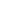 TémakörökA tétel lehetséges tartalmiB tétel lehetséges tartalmi elemei:---A szaktanár a jelentősebb, hangsúlyosabb elemei:---fogalmakatrövidebb témákató- és újszövetségi bevezetés-tudományiismereteketliturgikus ismereteketforrás- és dokumentumelemzést,értelmezési feladatotkorunk etikai problémáinak bemutatásáraalkalmas illusztrációkat tartalmaztémakörökből 2-2 tételt fogalmazhat meg.A szaktanár az A feladatokhoz mindig mástémakörből illeszt B feladatot.A vizsgabizottságot működtető intézménynyilvánosságra hozza a témaköröket, azt adiákok ismerhetik, így az A és B tételtartalmával kizárólag a szóbeli érettségi vizsgaalkalmával találkozhatnak (ez egy pedagógusszámára nemcsak erkölcsi, hanem törvényikötelezettség is).----egy témakör átfogóanyagán belül egytémát ölel felalapvető hit- éserkölcstaniismereteket tartalmazrendszerezésiképesség szükségeshozzá----a hit- és erkölcstanitudás alkalmazásárólszól-A tételek 25%-át évente frissíteni kell.1I.Bibliaismeret1. Ószöv Őstörténet:A teremtés, azember teremtése,protoevangélium,bűnesetek, azözönvíz;Elsődleges forrás:Bibliaetség(Ráhangolódáshoz biblialogók?)Ősatyáktörténetei:1https://www.oktatas.hu/pub_bin/dload/kozoktatas/erettsegi/vizsgakovetelmenyek2017/reformatus_hittan_vl.pdf..1. oldal.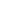 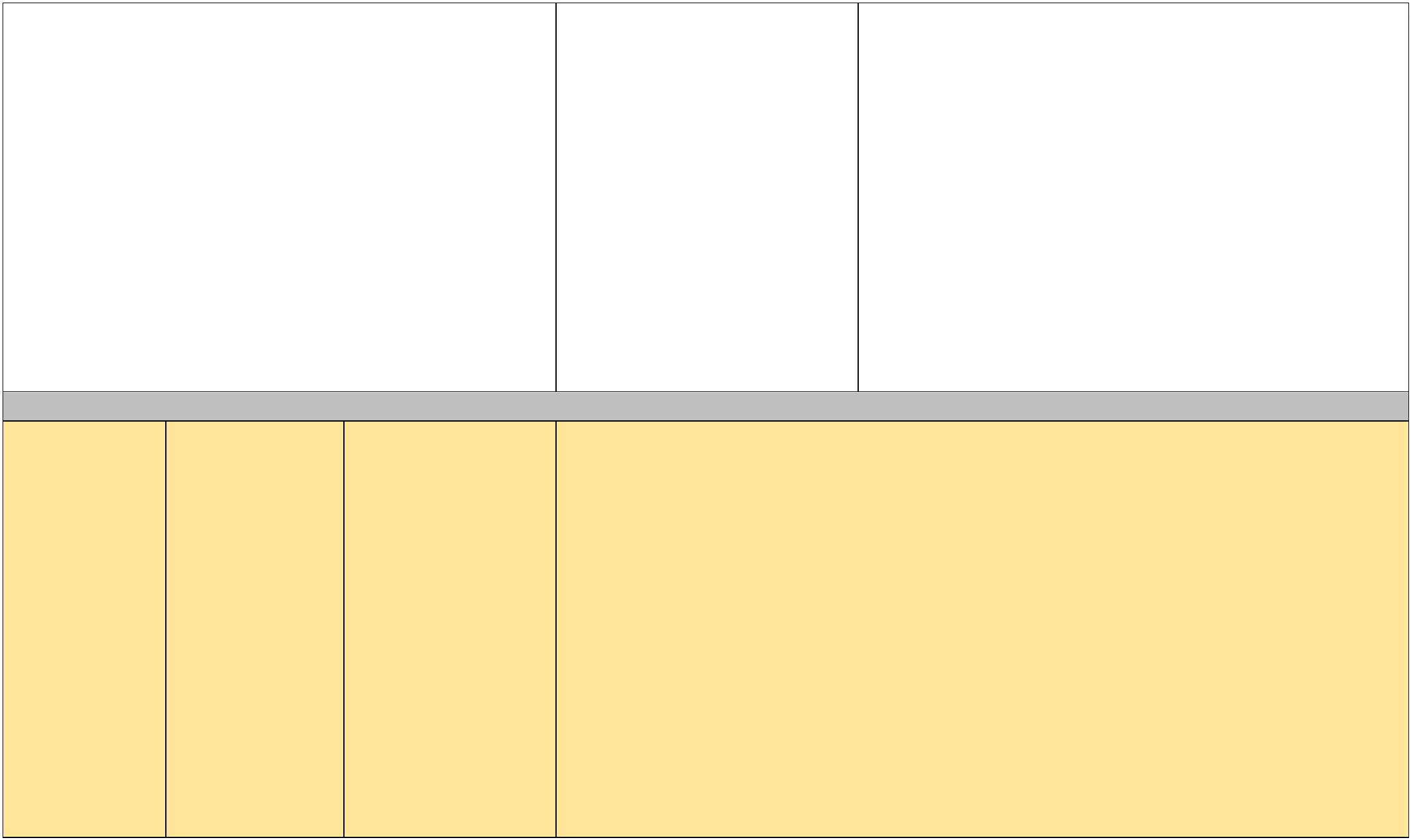 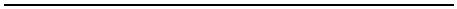 A választottnépÁbrahám, Izsák,Jákób, József;történeténekfőbbszakaszai,fontoseseményei:Mózes elhívása,kivonulásEgyiptomból,szövetségkötés,honfoglaláshttp://rpi.reformatus.hu/hatteranyagok/terkepek/vizjeles/001%20Izrael%20ketteszakadasa%20terkep%201%20torzsek.jpgSámson, Gedeon,Jefte, Sámuel,Debora,A bírák kora:http://rpi.reformatus.hu/hatteranyagok/terkepek/vizjeles/Birak.jpgAkirályság Saul-Dávid-kora:Salamonkirálysága;Próféták:Illés és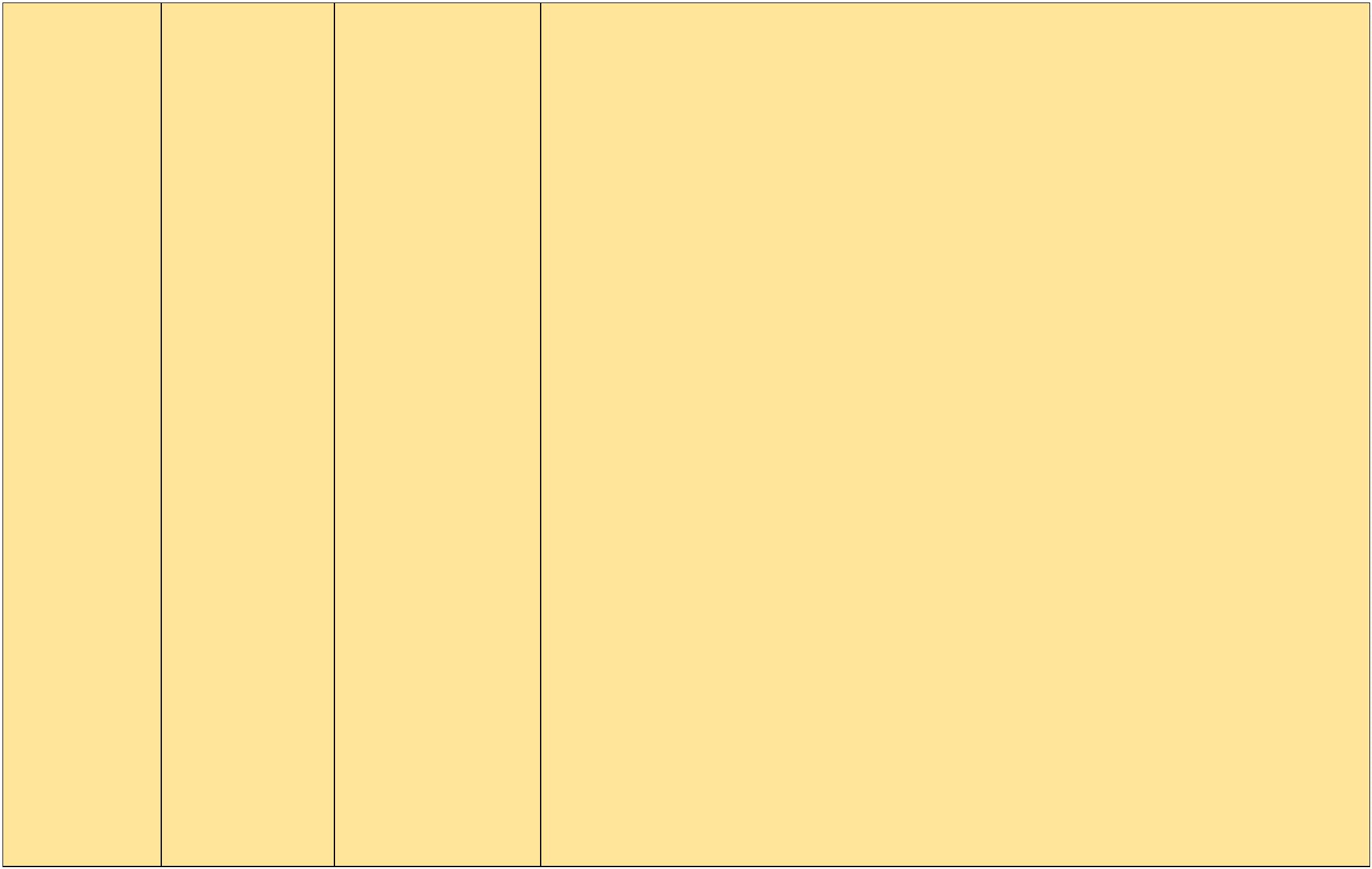 Elizeus próféta,babiloni fogság,hazatérés afogságból; Jézusra http://rpi.reformatus.hu/hatteranyagok/terkepek/vizjeles/001%20Izrael%20ketteszakavonatkozódasa%20terkep%202.jpgpróféciák, azokkeletkezésikörülményei,messiásivárakozás:Ézsaiás, Jeremiás,Dániel, Mikeás,Haggeus, Zakariás.http://rpi.reformatus.hu/hatteranyagok/terkepek/vizjeles/Ezsaias%20terkep%20alap.jpg2. AlapvetőA Bibliaószövetségibevezetés-tudományiismeretekkeletkezése, azószövetségkönyveinekkeletkezése ésfelosztása:történeti, tanító ésprófétai.3.Jézus Krisztusföldi életénekeseményei,tanítása:születése,Forrás: Biblia, RÉÚjszövetségmegkeresztelkedése,megkísértése, atanítványokelhívása, hegyibeszéd, az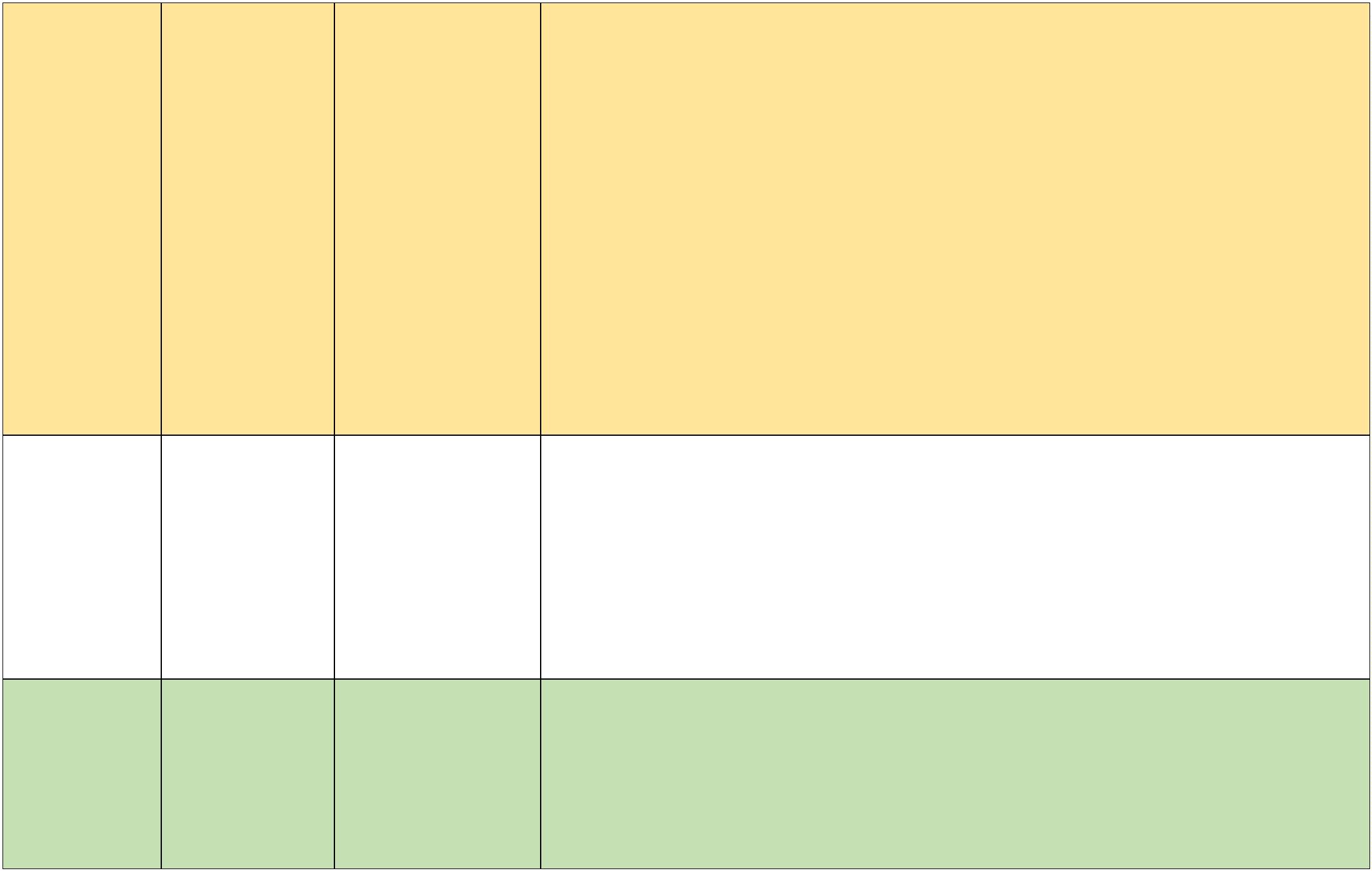 Isten országárólszóló példázatai, az„énvagyok”mondások,gyógyítási csodái,megváltó áldozata,kereszthalála ésfeltámadása,mennybemeneteleés amissziói parancs;Az apostoli kor:http://rpi.reformatus.hu/hatteranyagok/terkepek/vizjeles/26%20trkp%20P%C3%A1l%20misszi%C3%B3.jpgA Szentlélekkitöltetése, akeresztyén egyházszületése, Péter ésJános apostolAz apostoli kor munkássága,a levelekben: Saulus megtérése,Pálmissziói útjai;Róma,Korinthus I-II,Filippi,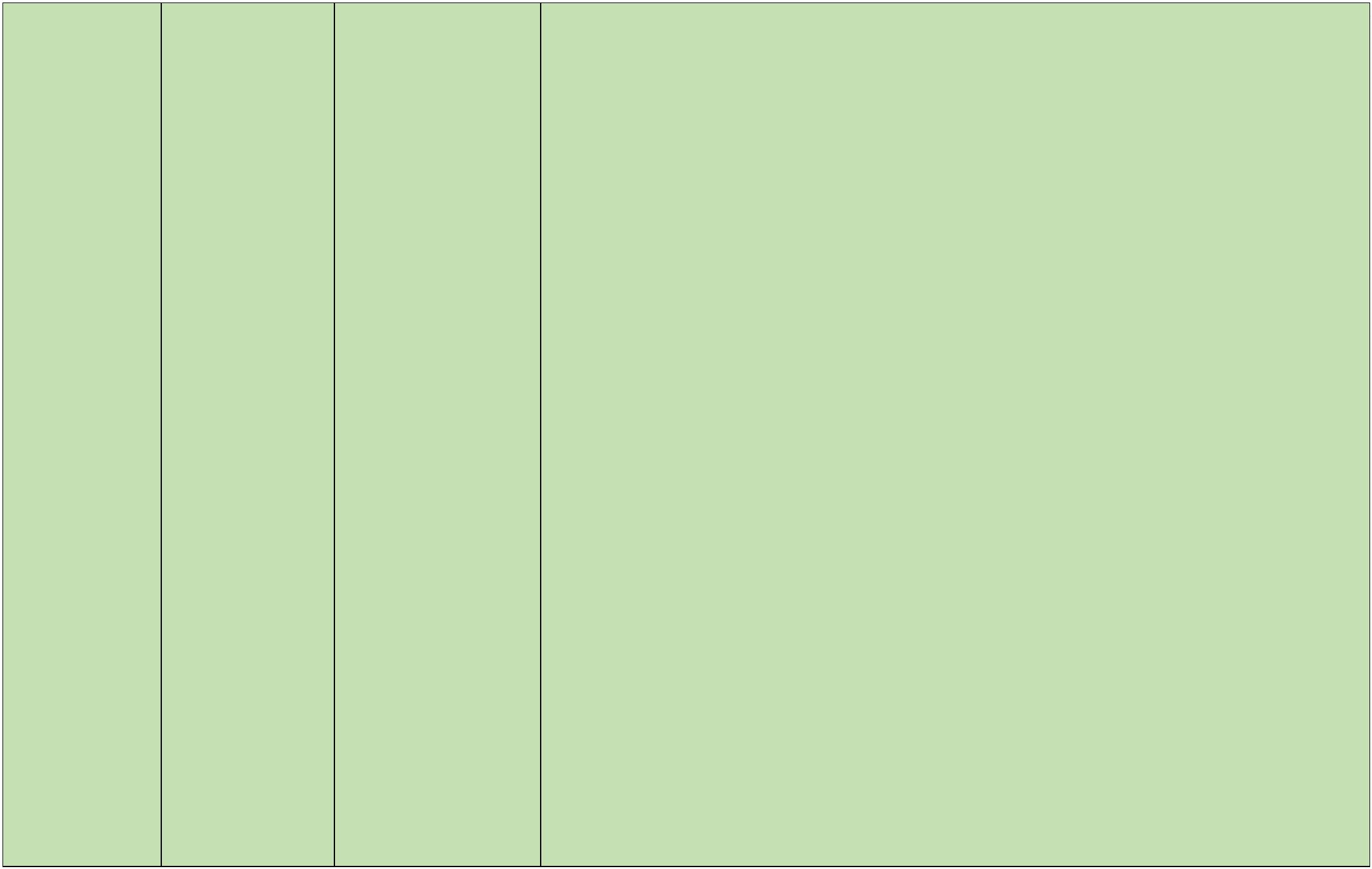 Timóteus I-II.,Jakab.4. AlapvetőAz, párhuzamok éseltérések, ezekújszövetségibevezetés-tudományiismeretekevangéliumokkeletkezésének okai;története éscéljapáli levelek: tanítóés pásztori;Az újszövetségi egyetemeslevelekfelosztása:5.Jézus és azazKortörténeti apostolokintertestamentálisismeretekkoránaktörténetiháttere:korII. Egyháztörténet6. KrisztusAz egyházA SzentlélekForrás: történelematlaszegyházánaktörténetetörténelménekmunkájáról szólókezdetei, fontos bibliaifordulópontjai: tanítás;Pünkösdhttp://refpedi.hu/egyetemes-egyh%C3%A1zt%C3%B6rt%C3%A9net-t%C3%A9rk%C3%A9pekeseményei, ahttp://refpedi.hu/hatteranyagok/Kozepiskola/terkepes_alap_1_48_net.pdfkeresztyén egyházszületése,őskeresztyénség, azistentiszteletliturgiája,ókatolicizmus,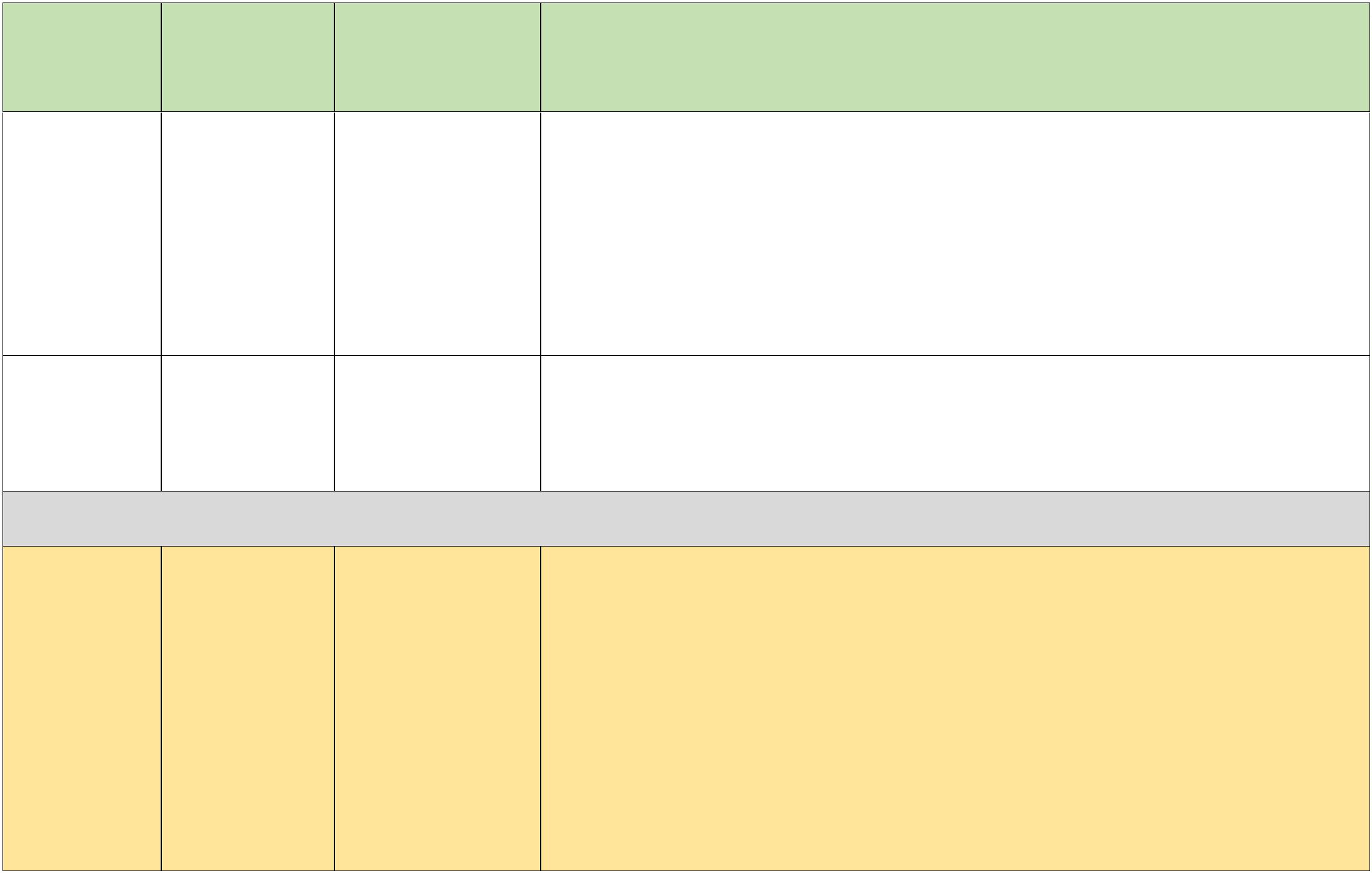 keresztyénüldözések, a keresztyénség,mint államvallás;Szerzetesrendekkialakulása KeletenésMilánói Edictum (szövegrészlet)Nyugaton;Keresztes háborúk, Szent Benedek regulája (szövegrészlet)avignonifogság;Előreformációs Eretnekmozgalmaktörekvések:és azinkvizícióA reformáció ésazellenreformáció Wyclif éskövetkezménye Husz;i:A reformációnémet és svájciága;Az ellenreformációEurópában, ajezsuita rend;Luther Márton 95 tétele (részlet)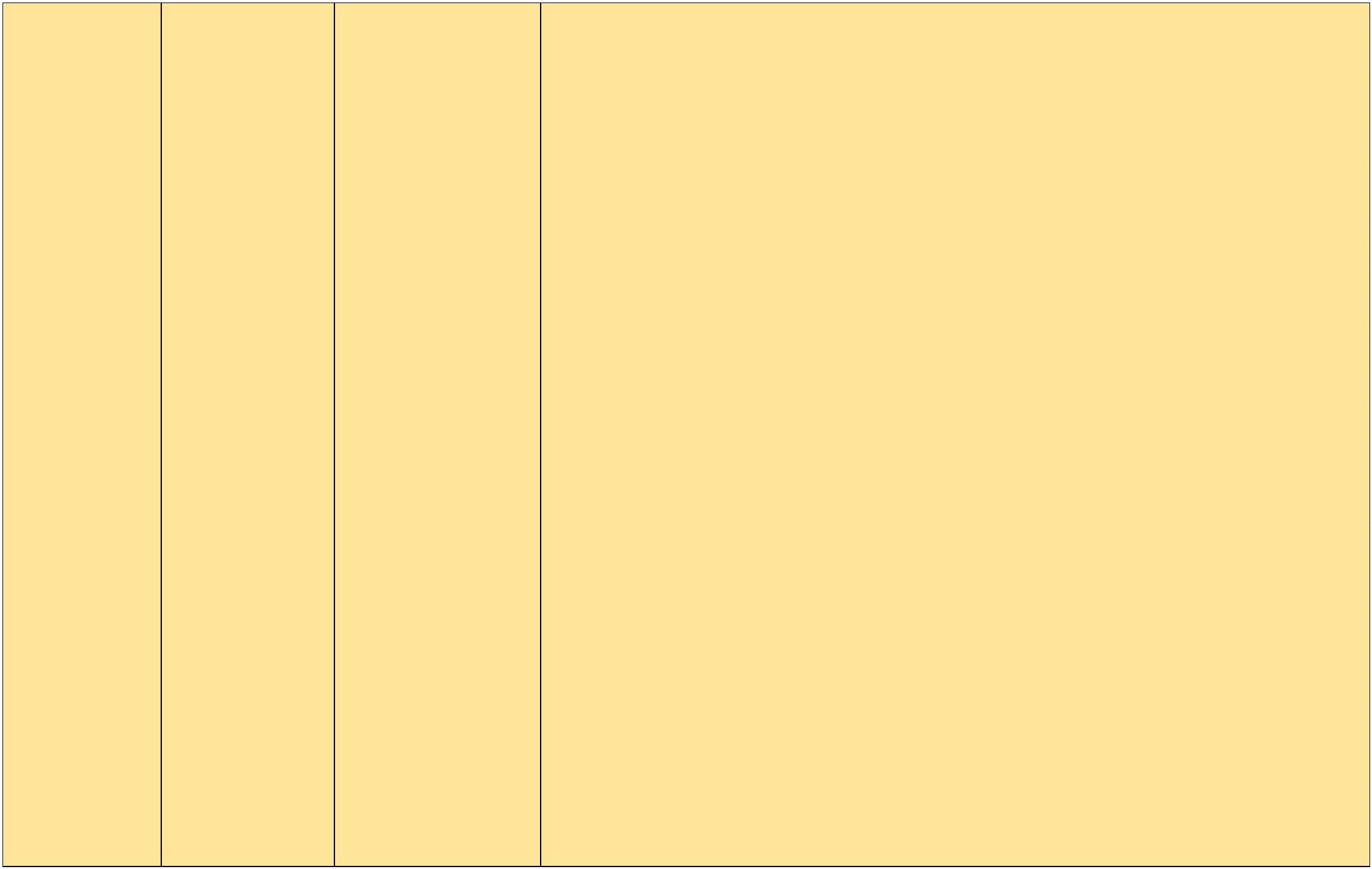 A protestánsortodoxia ésa pietizmus;A puritanizmus; AzökumenikusmozgalmakKiemelkedőegyháztörténeti kezdetei;RÉ: 395, 434 (Zinzendorf)személyiségekA katolicizmus és apéldák Krisztus protestantizmus aelkötelezettkövetésére:XX. században;Augustinus, I.István, AssisiFerenc, LutherMárton,Augustinus vallomások, Szent Ferenc: Naphimnusz(9. osztályos irodalmi szöveggyűjtemény)Zwingli Ulrich,Kálvin János.Kálvin: Genfi káté (előszó)7. A sajátA saját felekezetForrás: történelematlaszfelekezetkialakulása, annak http://refpedi.hu/magyar-egyh%C3%A1zt%C3%B6rt%C3%A9net-történeteokai, történeténekfontos pontjai:t%C3%A9rk%C3%A9pekMagyarországon;http://refpedi.hu/hatteranyagok/Kozepiskola/terkepes_alap_1_48_net.pdfKiemelkedőszemélyiségei:Dévai Bíró Mátyás,Sztárai MihálySzegedi Kis István,Kálmáncsehi SántaMárton, HuszárGál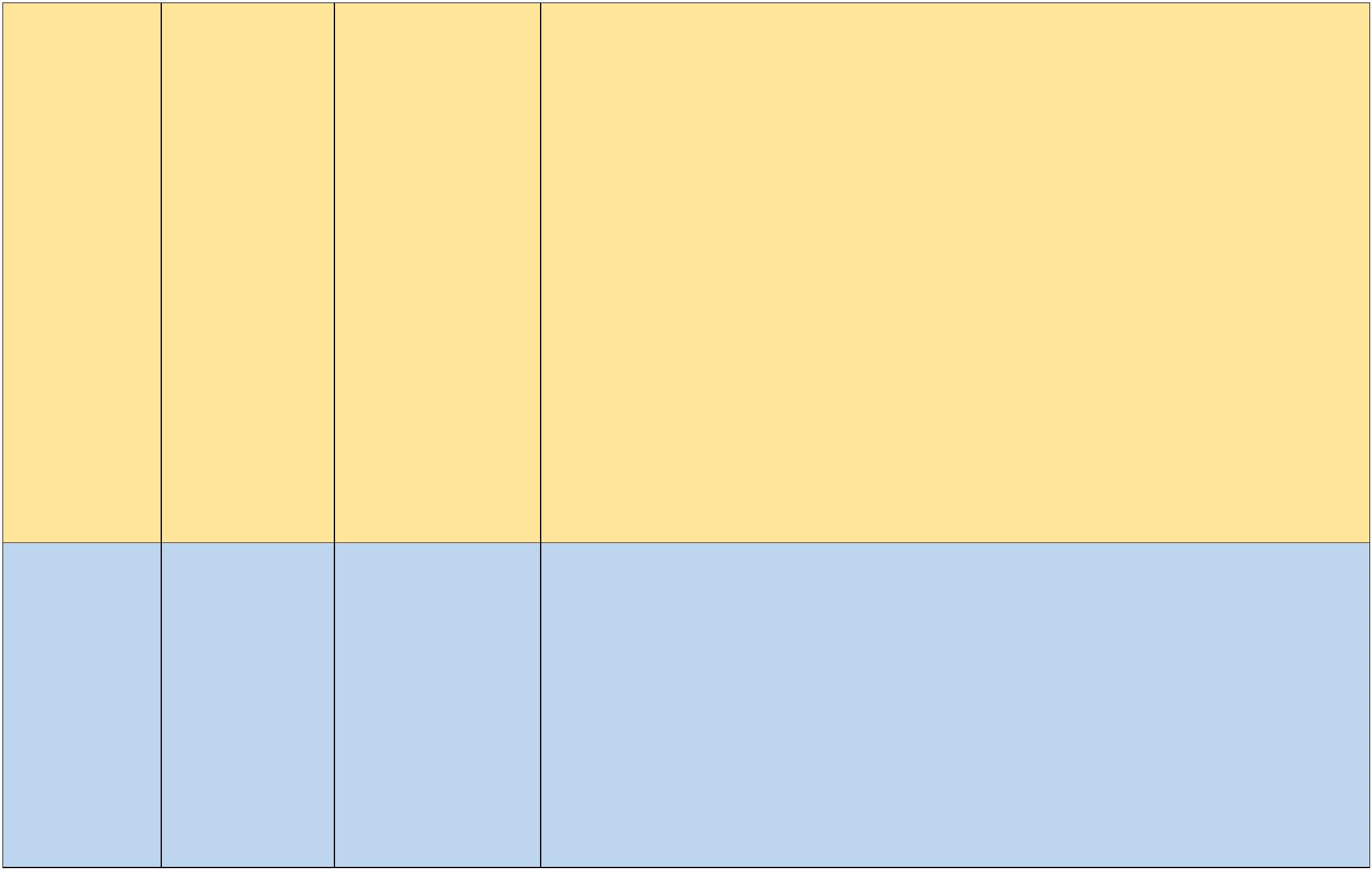 A reformáció ésa művelődésösszekapcsolód Péter, DávidMéliusz JuhászRÉ 254, 255 (Sztárai)Vizsolyi Biblia (előlap)ása:Ferenc, KároliGáspár,Szenci MolnárAlbert; A bécsibékétől aszatmári békéig(Bocskai István)A Habsburgudvarvalláspolitikája: 1606-1711:ellenreformáció, agyászévtized,gályarabprédikátorok;AzerdélyifejedelemségKocsi Csergő Bálint levele (részlet)Csürös: De Ruyter (szövegrészlet)valláspolitikája: 1571-1690.Bethlen Gábor, I.RákócziGyörgy, LorántffyZsuzsánna;Csendesellenreformáció:A magyarprotestantizmushelyzete III. KárolyésMária Teréziauralkodása idején;II.Türelmi rendelet (szövegrészlet)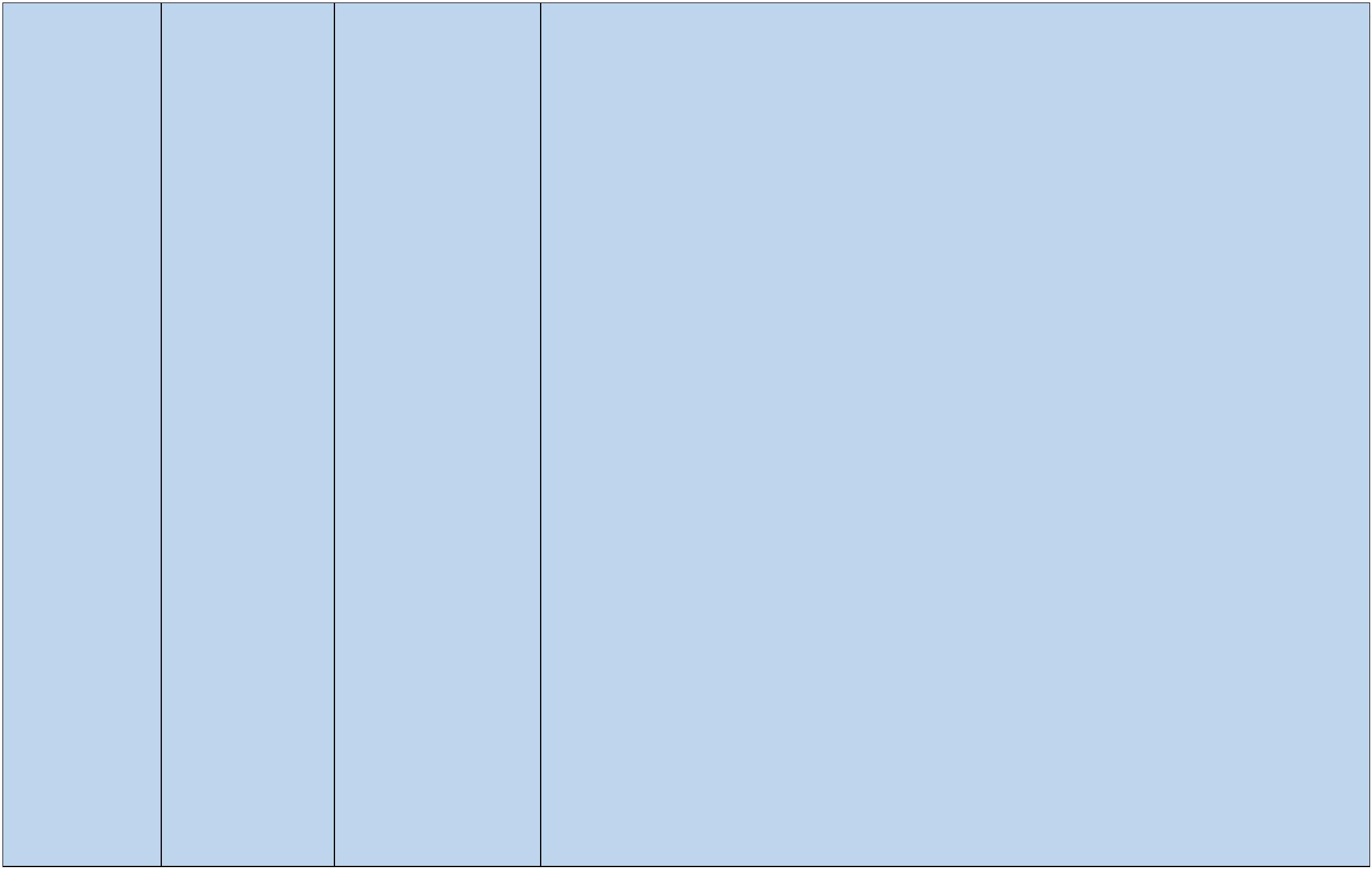 A kétJózsefvilágháborúközöttivalláspolitikája, aTürelmiegyházRendelet;története:Ravasz László rádióbeszédének részlete (kép)Református Hitvalló Nyilatkozat (szövegrészlet)Makkai Sándor,Baltazár Dezső,Ravasz László,RévészÁllam ésegyházviszonya a II.világháborúután:Imre;Egyezmény 1948,államosítások;Bereczky Albert,PapLászló, OrdassLajos.III. Dogmatika8. Az egyház A keresztyéntanításaegyháztanításánakIsten megismerése, Forrás:a Biblia, HKT, II: HH, RÉalapvető tételei: kijelentés(Istenérvek);Különöskijelentés, az Igehármas alakja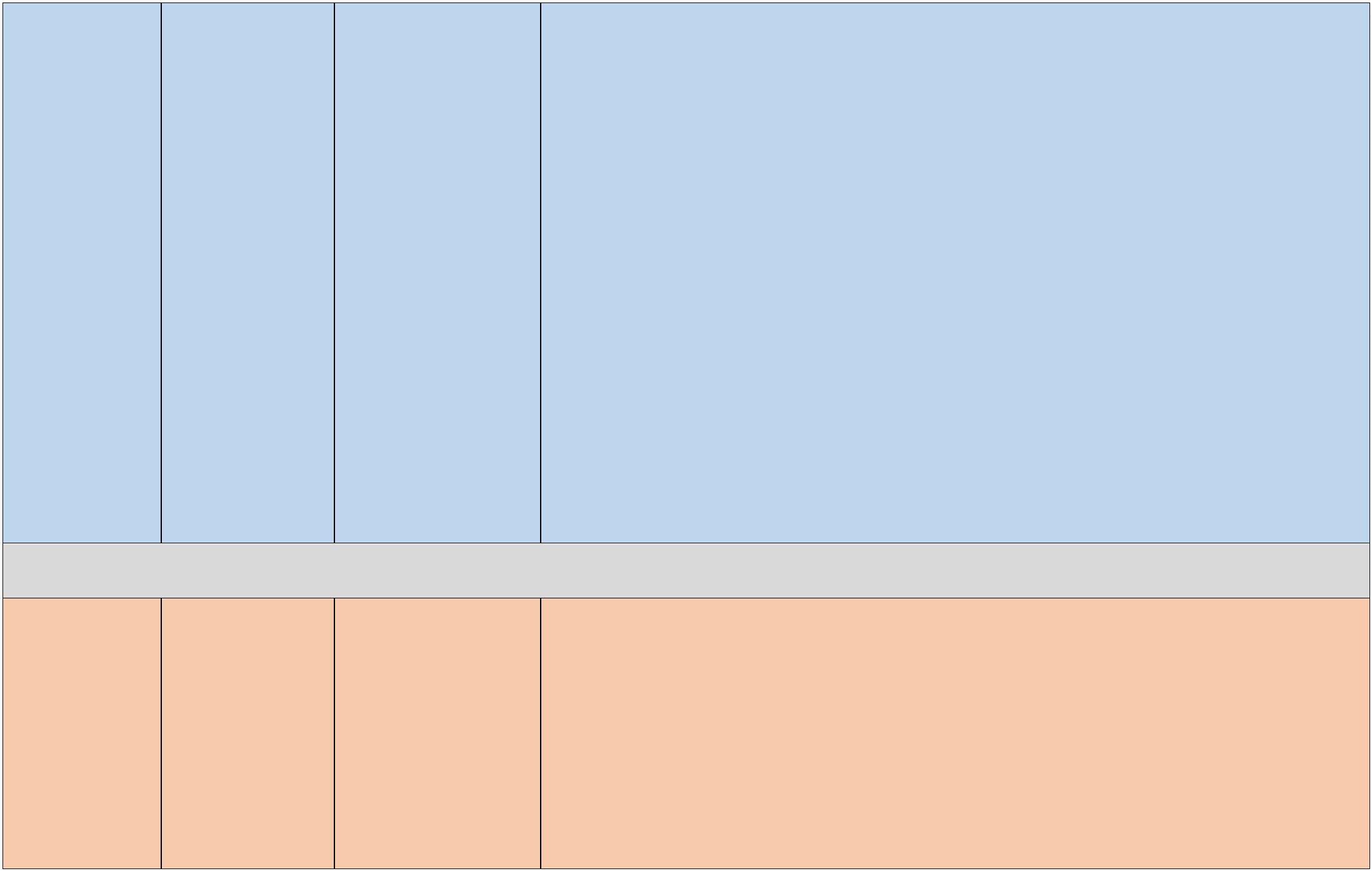 reformátorifelfogásban; Azember Istenszövetségében;Evangélium atörvényben; Akeresztyén hit;EgyetemesEgyetemes hitvallások szövegeihitvallások;Istenről, mintSzentháromságról;A teremtő,Mindenható Atya;Az istenigondviselés;Jézus Krisztusszemélye és titka;Jézus Krisztusprófétai, főpapi éskirályitiszte; A Szentlélekszemélye ésAsákramentumok munkája; Az:anyaszentegyházA sajátfelekezetdogmatikaitanítása:keresztség ésúrvacsora; Azeljövendő világ ésaz örök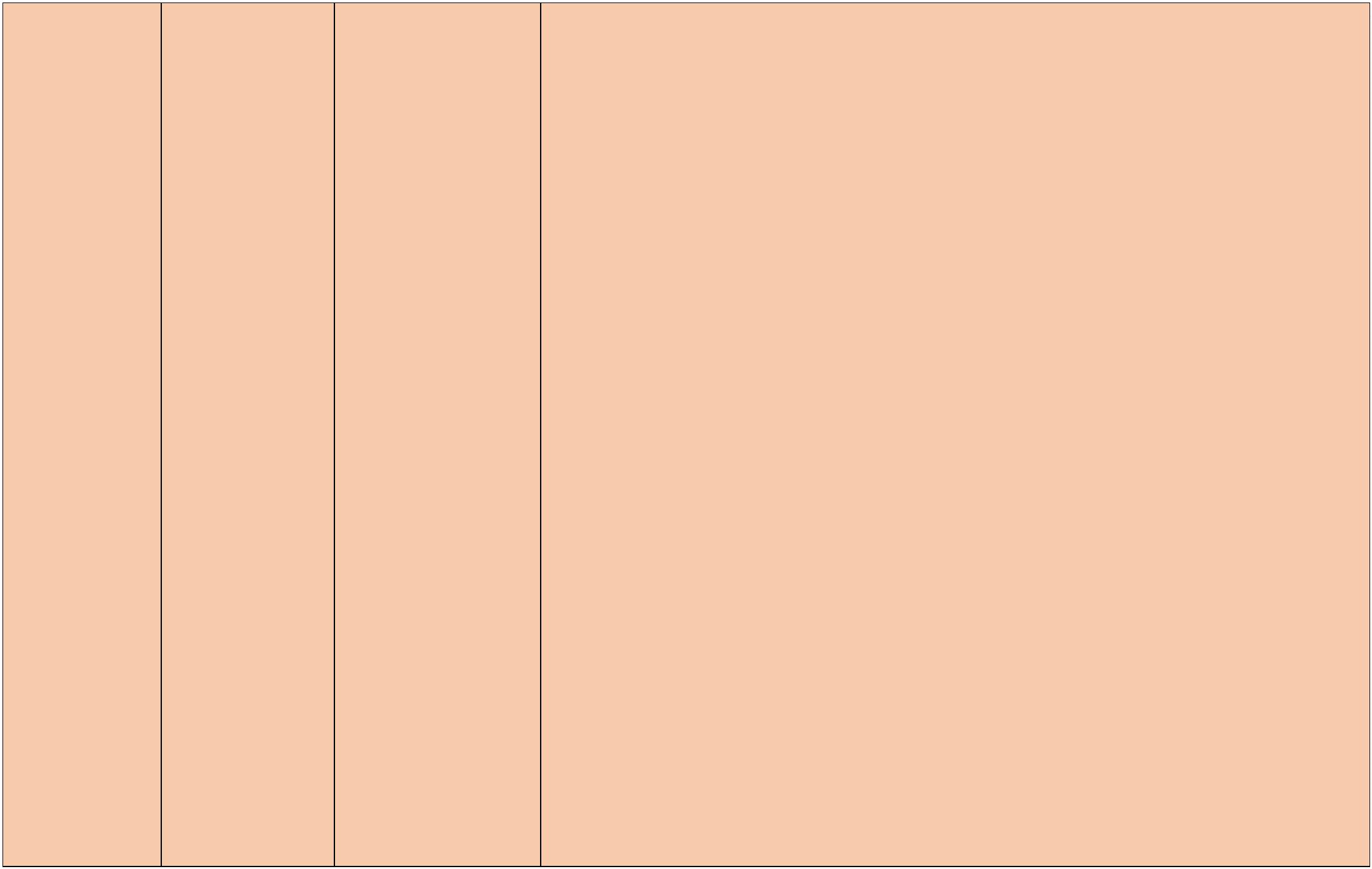 élet;Az üdvtörténet A reformátorialapigazságaina gondolkodáskjellegzetességei:vizsgálata, Isten solus Christus, solamindnyájunkat gratia, sola fide,eggyésola Scriptura;teszKrisztusban:ökumenikusmozgalmak, a II.vatikáni zsinat.IV. Az egyházi esztendő9. Ünnepek,Az egyháziesztendőAdvent,karácsony, böjt,ünnepiidőszakokünnepei, ünnepi virágvasárnap,időszakai, asaját felekezetünnepei, azünnepekgyökerei,jelentősége:nagypéntek,húsvét,áldozócsütörtök,pünkösd, újkenyér,újbor, október 31, areformációemléknapja;A reformátusistentisztelet éskegyesség.Az ünnepekliturgiája;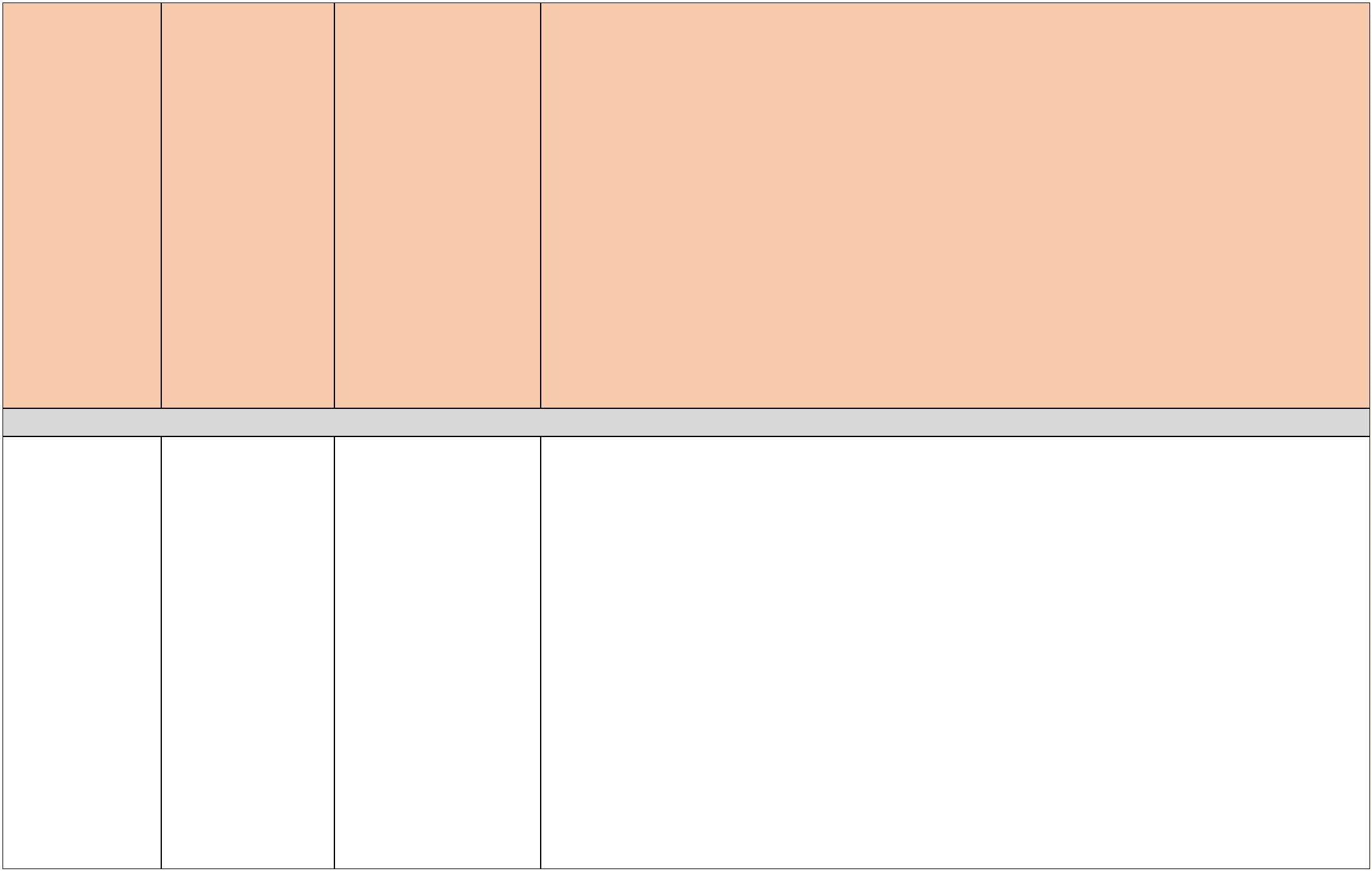 V. A keresztyén erkölcsi élet - etika10. AAz ószövetségi AzForrás: Biblia, RÉ, HKT, II.HHkeresztyénsé és a jézusiember feladata avilágban,felelősségünkg erkölcsitanításaetika:Bibliai történetek maDilemmatörténeta teremtett világ, azélet védelme ésembertársainkiránt: Erkölcs,erkölcsidöntés, etikafogalma; Azerkölcskeresztyénmegítélése a bűn éskegyelemfényében; Kicsodaaz ember?A törvény átka éshaszna;A belsőtörvény:a lelkiismeret;Szabadság ésrend; A keresztyénetika normái acsaládi élet, munkaés társadalmi életterületén;ATízparancsolatetikai üzenete: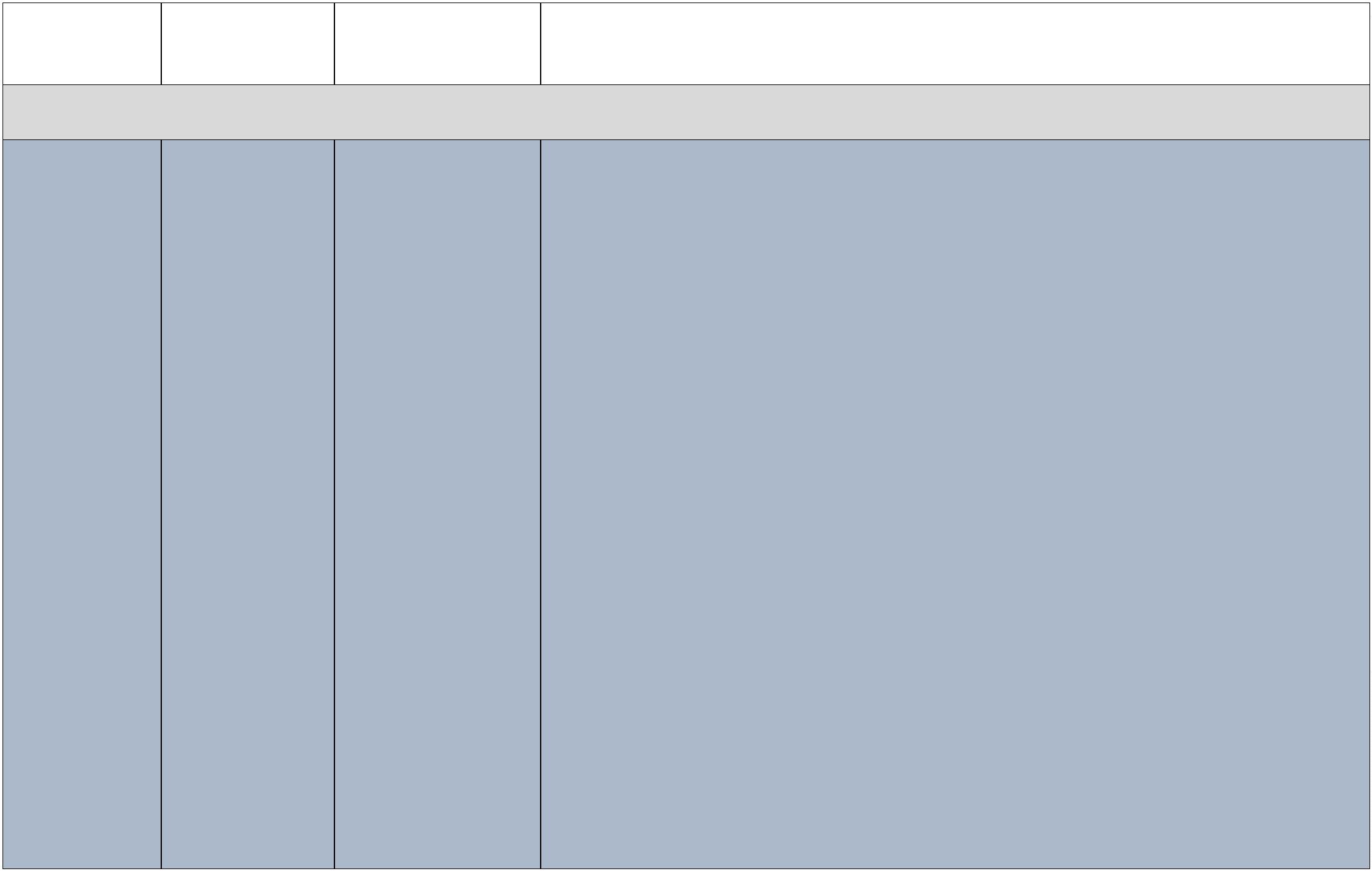 más istenek, azEgy éskiábrázolhatatlanIsten tisztelete,Isten nevével élniés visszaélni, azidő rendje,ünnepek éshétköznapok, amunka és pihenés,a teremtett világnyugalma,Az életvédelme:ökológiai etika,kultúra, civilizáció,technika, szülők,gyermekek,szerelem, házasság,válás, szexualitás,család,nemzedékek,szülőföld, haza;szenvedélybetegségek, abortusz,eutanázia,géntechnológia,öngyilkosság,halálbüntetés;Keresztyénember agyülekezetben és a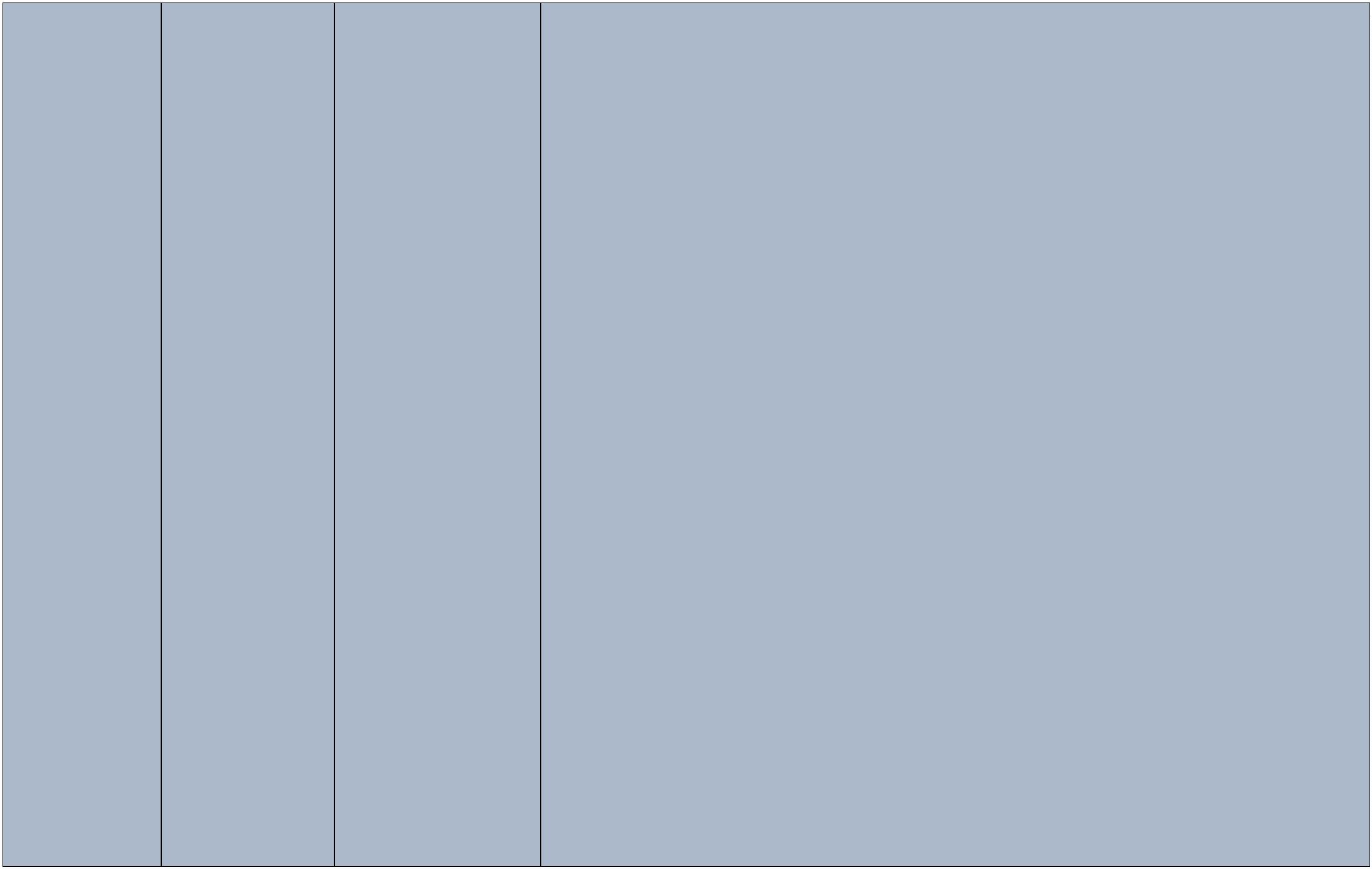 társadalomban.VI. Világvallások11. A nagy Atörténelmi A vallás fogalma; a Mutassa be a zsidó vallás http://refpedi.hu/hatteranyagok/Kozepiskola/terkepes_kialakulásának okait, alap_1_48_net.pdfvilágvallások Istenkinyilatkoz zsidó vallás,alapvetőgondolataitatás vallásai:aziszlám,a szabályait, jellemzőit ésünnepeit!keresztyénség;http://rpi.reformatus.hu/hatteranyagok/tanari_s/kozepiskola/A%20Vil%C3%A1gvall%C3%A1sok%20TS.pAz örökvilágtörvényvallásai:hinduizmus,buddhizmus stb.;Ismertesse az iszlám vallás dfkialakulásánakelterjedésénekésokait,tanításának jellegzetességeit!Maivallásiáramlatok.12.Mai Középszinten nincs ilyen témakör.vallásiáramlatokVII. Egyházismeret13. A saját Középszinten nincs ilyen témakör.egyház maiélete14.Egyházzene5. A szűkebb Középszinten nincs ilyen témakör.Középszinten nincs ilyen témakör.1közösségeVIII. Kompetenciák16.BibliaiszövegSzövegértelmezésalapvető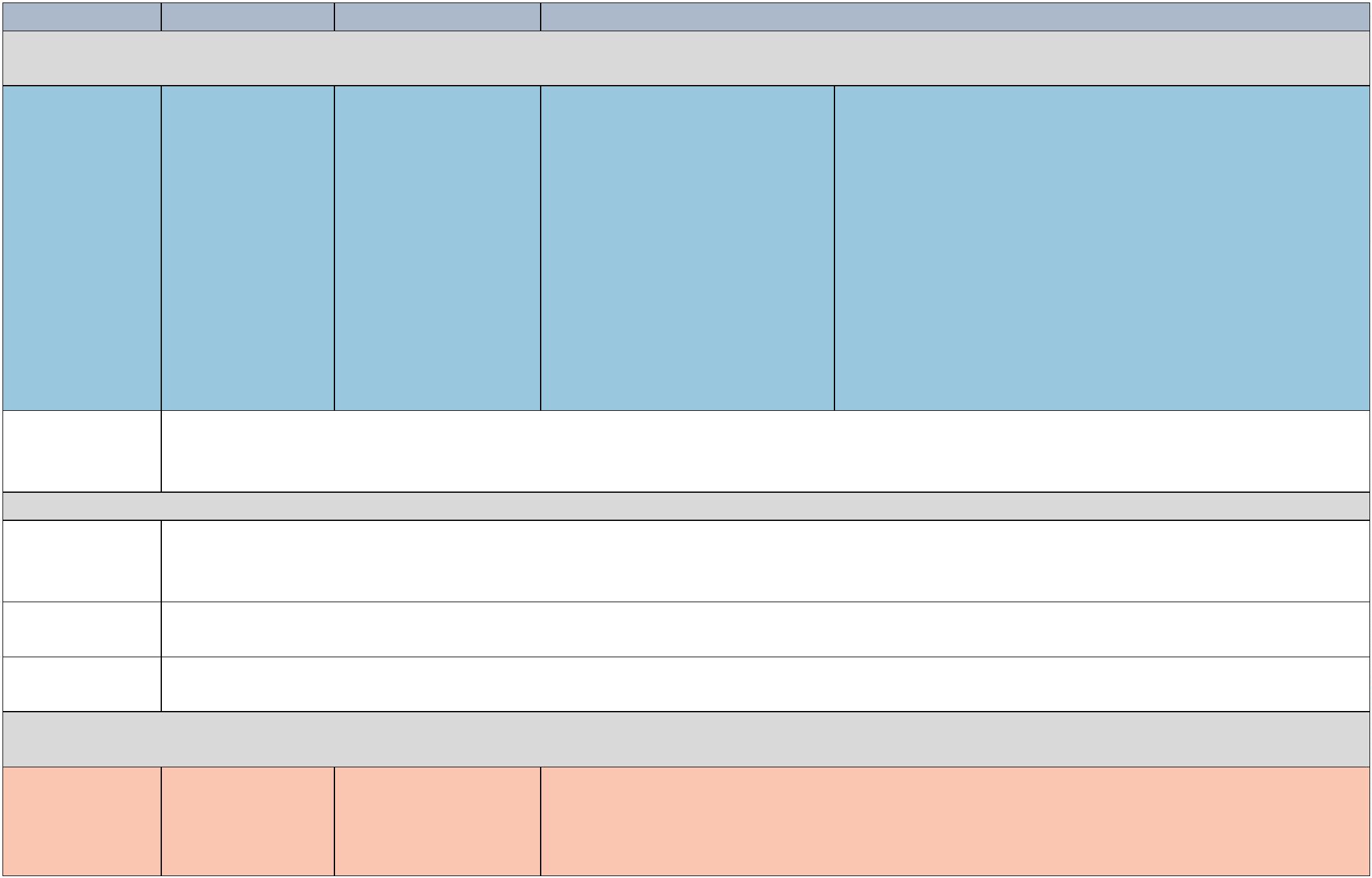 mondanivalójának,üzeneténekkifejtése;Egyháztörténetiforrás és egyházidokumentumelemzése;Forrás: Biblia, HKT, II.HHHitvallási iratrészleténekEgyetemes hitvallások szövegeértelmezésedogmatikaiismeretekabirtokában.17.Etikaikérdések,Esetelemzésmai problémákelemzése,állásfoglalás,véleményindoklása.a Bibliai történetek maDilemmatörténet1.-2. témakör:Biblialogók – ráhangolódáshoz, illusztrációhoz (szöveggel vagy szöveg nélkül)A képeket készítette: Balog István - https://www.szeretlekmagyarorszag.hu/bibliai-logok-sorozat-balog-istvan/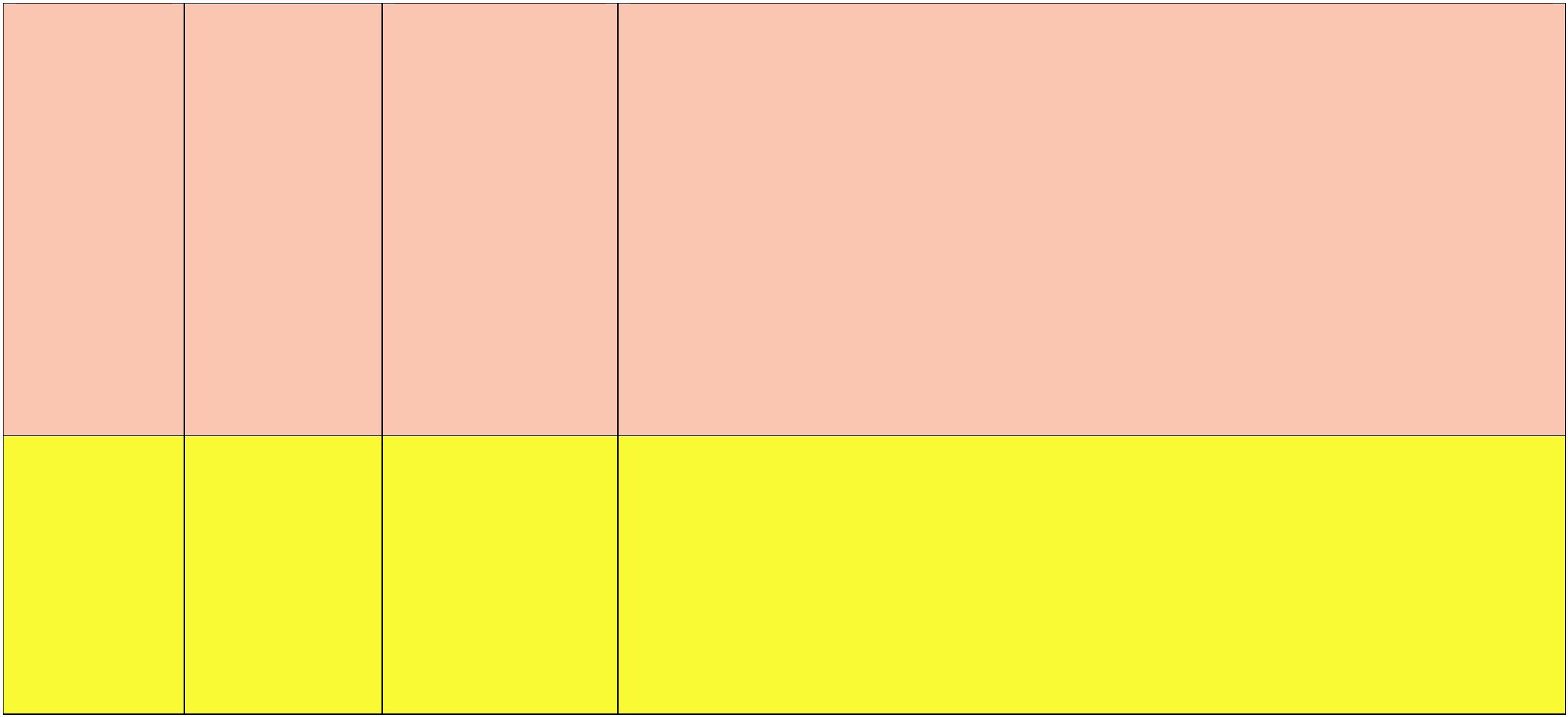 Az a bizonyos Pálfordulat. Üldözőből követő lett. Más tempó és más cél. Hagyjuk őt szóhoz jutni és mondja el Pálmaga, hogy mit is gondol erről a fordulatról:„Ellenben azt, ami nekem nyereség volt, kárnak ítéltem a Krisztusért. Sőt most is kárnak ítélek mindent Krisztus Jézus, az én Uram ismereténekpáratlan nagyságáért. Őérte kárba veszni hagytam, és szemétnek ítélek mindent, hogy Krisztust megnyerjem.” Filippibeliekhez írt levél 3,7-8(Balog István írása)ÉVAKívánlak. Szép vagy. Szeretnélek megérinteni. Szemet gyönyörködtető látvány vagy. Mint a gyümölcs a fán. A tiltott gyümölcs. A szépnek látszó,kívánatos, megennivaló tiltott gyümölcs. Éva megkívánta. Felkelt a vágy benne. Szeretném megkapni. Egyre erősebb vágy. Az egyébkénthétköznapi gyümölcs, mások között egy, felértékelődik. Már minden belelátható. Még az is, hogy istennő lennék, ha belekóstolhatnék. A kígyócsak rájátszik az Évában lévő vágyra. Egy harapás a mennyország. Pedig nem. Nem minden az, aminek látszik. Vannak utak, amiken nem kellvégigmenni ahhoz, hogy rájöjjek, tévesek. Van gyümölcs, amelybe nem kell beleharapnom, hogy megértsem, ez csak egy gyümölcs. Csak énvártam a boldogságot, a megistenülés mámorát tőle. Nem minden az, aminek látom.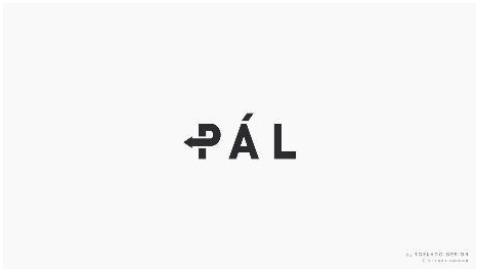 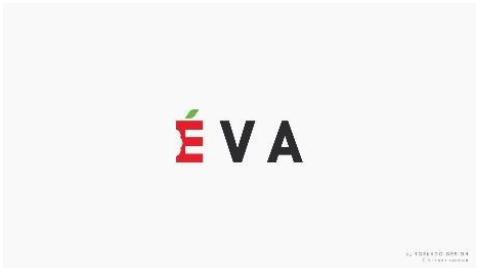 (Szikszai Szabolcs írása)JERIKÓA falak furcsa teremtmények, szemünk előtt állnak, latjuk őket. A falak mégis neked és nekem mást jelentenek. Akadályok. Van, hogy megvédenek.Ugyanazok a falak Jerikó lakóinak védelmet jelentenek, másoknak akadályt, amelyek leküzdhetetlenek. Falakba ütközni is lehet. Fejjel menni neki,rohanva. Fáj a fejem érte. Hogy a fal az apám, az Isten, vagy az "ostoba felnőttek", akik "semmit nem értenek", az már csak részlet. A fal a lényeg,ami túl nagy falat. Amikor nekiszaladsz, a fejeden egy nagy púp marad. A fene egye meg azt a falat. Jerikóét, és minden falat. Amitől a falat atorkodon akad. Nem tudod lenyelni, hogy ott áll, hogy örökre ott is marad. Vannak falak, amelyek ledönthetetlenek erővel. De addig kerülgeted,míg "maguktól" leomlanak. Néha ezek a falak bennünket vesznek körbe. Mások bennünket kerülgetve, szeretgetve, falainkat ledöntik, s mi ottállunk remegve. Lehet, hogy ölelés érkezik és félelmünk szertefoszlik. Más falakat mi omlasztunk le. Járva egyre csak, körbe-körbe, az Istennelkaröltve. Van, hogy trombitával, furulyával, dicsőítve vagy közben megszólal az Isten csöndje. Egyszerre ami ott volt, leomlott, benned meg valamimegszületett, Isten látja a falak mögött is a lelkedet.(Szikszai Szabolcs írása)DÁVID és GÓLIÁT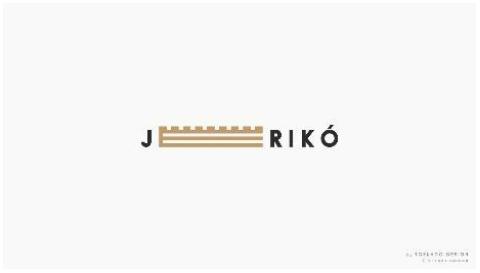 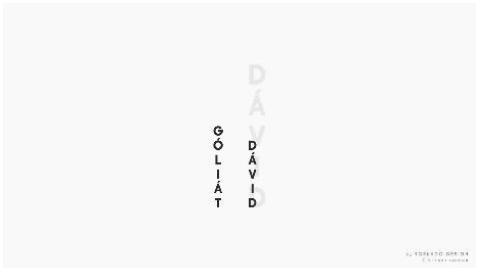 Első ránézésre van egy harcedzett, jól képzett, nagyméretű katona. Van egy helyzet, amiben totál világosnak látszik, hogy ezzel a verhetetlenemberrel szemben lehetetlen nyerni. Veszett ügy. Dávid nem volt sem nagy, sem jól képzett, de jól gazdálkodott azzal, amit tudott. Kicsi a bors,de erős, meg minden. Nem a megszokott szabályok szerint szállt be a ringbe. Ki számít arra, hogy majd egy kavics fogja megölni? Senki. Góliátbiztosan nem. Ne viccelj, mintha egy légy győzne le! A sztori enyhén szólva érdekes. Ami van, azzal veszem fel a harcot. Abból főzök. Néhánykavics meg egy parittya vs. fejlett harcieszközök. Repül a kő, pontos a találat: kiütéssel győzött Dávid(ka), mert nem csak jóképű volt, de fiatal is.Legalábbis a családjában a legkisebb. Mi mindent nem látunk? Mi mindent nem hiszünk? Kiből lesz "valami"? Van, hogy abból, akiben senki semhitt. Mert túl kicsi, mert túl vidéki, túl ilyen, vagy túl olyan. A látszat ellenére győzött Dávid, és a kavics. Ez ilyen meglepő.(Szikszai Szabolcs írása)KÁIN és ÁBELKét tesó. Két ajándék. Egy Isten. Két eredmény. Testvérkonfliktus? De neki miért lehet? Nekem miért nem? Vele miért kivételeznek, velem miértnem? Igazságtalan. Mi itt a baj? Mi is van a szívünkben? Mi minden? Amikor alul maradunk valamiben? Valaki jobb nálunk. A tesónk, a barátunk,vagy egy diáktársunk. Testvér, kiontott vér. Itt valami nagyon rosszul sikerül. Két szív. Az egyik szíve legjavából, tisztán ad, a másik szándékainem tiszták. Ha a "szeretetünk" csak addig tart, míg megkapjuk, amit elvárunk, a szeretetünk valójában üzlet. A maffiában nincs választás, valakimegfizet a rossz üzletért. Tesók? Barátok versenytársak? Üzlettársak? Mit kezdesz azzal, ha kiakaszt, amikor nem azt kapod, amit (el)vártál?(Szikszai Szabolcs írása)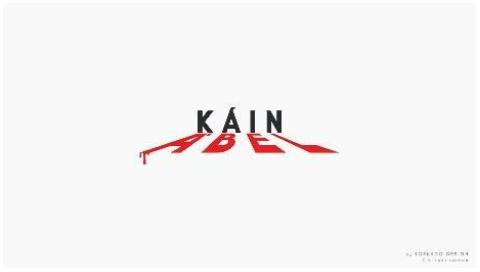 LÁZÁREgy ember láthatóan meghalt. Már nem ma. Már szaga van. Láthatóan nincs jól. Lemondhatunk róla? Láthatóan ennyi, eddig tartott. Jézus láthatóanmeghalt. Te vagy az egyetlen, aki ezt nem láttad? - kérdezik Jézustól az emmausi úton. De Jézus mást (is) lát(ott). Mást (is) lát(ott) Lázárnál ésmást (is) lát(ott) a kereszten. Látta a láthatatlant. Amit látunk ennyi: ennek már annyi. Ezt a vonatot lekéstük. Ennek bottal üthetjük a nyomát. Ezmár nem lesz meg. Összepakolásokat láttunk, majd vesztesként, vagy megbukva, vagy legyőzötten továbbállásokat. Nem látjuk a láthatatlant. Csakutólag. Csak amikor Lázár felkelt. Amikor kijött a sírból. Amikor azt mondja, "majd meghalok éhen, már négy napja nem ettem semmit", ésfejvesztve rohanunk, mert mi már nem szeretnénk, hogy ez a drága jó ember "majd meghaljon" se éhen, se máshogyan. Meglátjuk a számunkraláthatatlant. Meglátjuk, amikor láthatóvá válik. Lázár jöjj ki, és Lázár megmutatja magát. "Nem vagyok jó bőrben, de szolgálatra készen". Ez aztánaz igazi irányváltás.(Szikszai Szabolcs írása)BAAL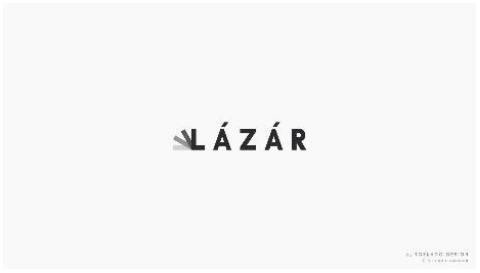 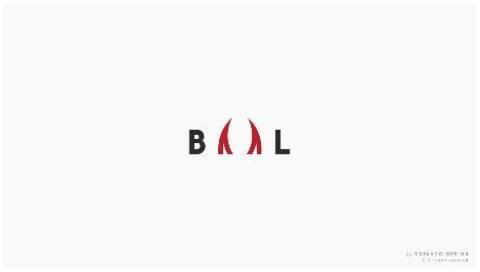 Van szíved ember? Mire jó az neked? Dobálod azt jobbra-balra s nyugtod mégsem leled. Feláldozod oltárokon, önként, sőt csaholva. Szerelemért,pénzért, vagy a sikert hajszolva. De a szíved okkal van és van annak otthona. Alkotódnak kezében és egyedül Őt imádva. Kerüljön hát helyéreBaalod és Istened, egyik összetörni fog, s a másiké lesz életed.Ajánlott olvasásra:Királyok 1. könyve 18,19-39Ézsaiás 46,1-9Róma 1,19-2(Balog István írása)BETLEHEMLegyetek olyanok, mint a Betlehem fölött ragyogó választott csillag. Ragyogjatok a világ sötétjében és mutassatok Jézusra. Adjátok hírül, hogyvan győztes Megváltónk, van szerető Atyánk, van bűnből szabadulás és megbocsátás! A csillag elvégezte azt ami a feladata volt, most Te rajtad asor!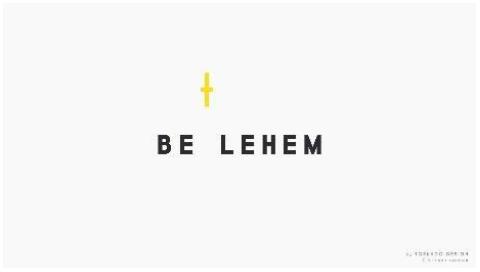 (Balog István írása)FARIZEUSNem a smink a baj, hanem ha azt gondolom, a smink = szépség. Ha azt hiszem, smink nélkül csúnya vagyok. Hogy szintetikus anyagokba szeretbele életem kedvese. A szépség valójában én vagyok. A smink csak díszítés ahhoz, ami nélküle is szép. Nem az izom és az erő a baj, hanem ha azthiszem, ettől vagyok erős. Ha megvetem, kinevetem, aki gyenge. Bandába verődve, erőt mutogatva, kigyúrtan, nevetve. Az para. Mert az erő azizmok alatt a szívben van, mondá vala az Úr. A szívben az erő, ami a gyengét is felemeli. Az izmok feszessége esztétika. Csak kiábrázol valamitöbbet, az erőt, ami megtart, ha elesnék. Nem az imával, a díszes ruhával, nem templommal vagy a vallásos jósággal, nem az áhítattal, vagy azÚrhoz zengő dallal van a baj, hanem a szívvel, ami túl kemény, hogy meglássa: aki még nem érti, aki még nem tudja, vagy aki már nem érti, akimár nem tudja, az is Istené, ő is tudja, hogy a képmutatás látszat, nem vezet sehova. Mint a szépséghelyettesítő smink, vagy erőhelyettesítő izom,vagy a hithelyettesítő ima. Add azt, ami vagy, hiszen ami vagy, azt neked is Isten adta. A smink alatt az arc: az a valódi, akit szeretni lehet.(Szikszai Szabolcs írása)RÁHÁB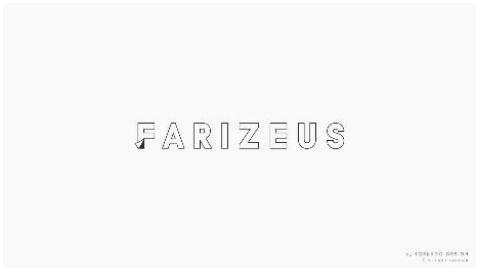 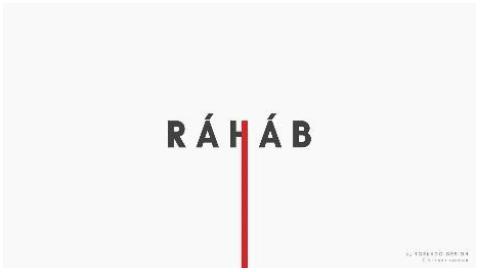 Tetteid alapján kitaszítva érzed magad? Van, hogy egyszerűen elborítanak az érzések, és inkább átadod magad nekik, hogy vágyaid sodorjanak?Szégyenkezve élsz valahol... saját magányodban? Ráháb is így élte életét(Jerikóban prostituáltként élt... még a nagy döntése előtt, amit meg kellethoznia, mikor helyzetbe került, azaz hinni itt és most), az Isten mégis felhasználta és elrejtette az Ő embereit nála, akiket így győzelemre segített.Rendkívüli módon került be Krisztus nemzetségtáblázatába. Isten előtt nincs lehetetlen, kapaszkodj ebbe bele, és HIDD EL nincs bűn, amit netudna eltörölni.Ajánlott olvasásra:Józsué könyve 2,1-24(Katona Viktória írása)GECSEMÁNÉ-KERTA teljes átadás és elfogadás helye. Ha gondok gyötörnek, ha krízisben az életed, ha nem bírod hordozni a terheidet, akkor menj ki te is a te"Gecsemáné-kertedbe" imádkozni és bízd ügyedet Isten kezébe. Jézus mutat példát ebben.Nagyon ajánlott olvasásra:Lukács 22,42-44(Balog István írása)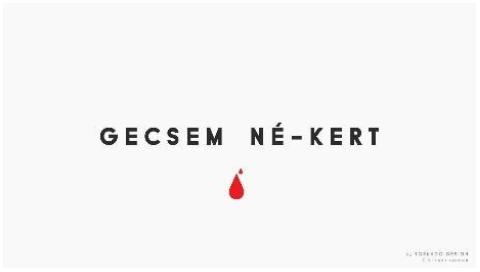 BÁBEL TORNYAFalak emelkedtek, a völgy zajossá vált, Istenhez közeledtek - gondolták -, miközben egyre távolabb kerültek. Jó lenne betekinteni Isten országába?Jó lenne közelebb kerülni hozzá? Ne tornyokat építs, ne emberileg közelíts, mert csak összezavarodsz és a Szentírás szava is idegen nyelvként foghozzád szólni. Isten már eljött erre a földre Krisztusban, Őt keresd meg, és általa, vele betekinthetsz országába.Ajánlott olvasásra:Mózes 1. könyve 11,1-9(Katona Viktória írása)PÉTERA vízen járás nem hétköznapi tevékenység. Lelkes éneklésben észre sem veszem, hogy amiről szól: a félelem. (F)élek? A félelem az életem? Miért(f)élek? Mi lesz, ha kilépek? „Jöjj hozzám” - mondja Jézus, és ezt kérdezi: miért (f)élsz? Mi lenne, ha lépnék? Ott nélküled elsüllyedek. Hát errőlvan szó, így (f)élek. A bizonytalantól féltem az életem. Elsüllyedhetek, Istenem. Te vagy a mindenem, nélküled elsüllyedek, ezért inkább itt (f)élek.Csónaknyi életem, itt (f)élek, maradj velem. Aztán kilépek, és süllyedek, pánikba esem, tudtam én, hogy így lesz, előre, Istenem. De megragadjakinyújtott kezem. Más irányba nézek, nem félek már, inkább élek. Félelemhullámok közt vízen járva, s ha süllyednék, csak rád nézek. Nem félek.Élek.(Szikszai Szabolcs írása)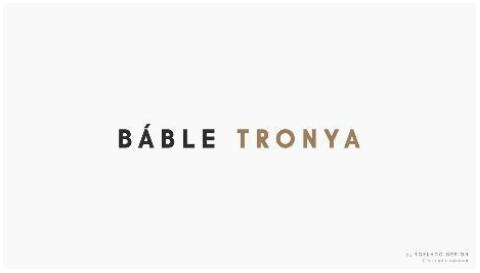 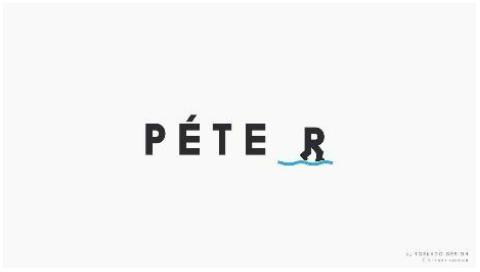 JÓBAz Úr adta(a JÓ-t), az Úr vette el(a JÓ-t). Áldott legyen az Úrnak neve!Jób 1:21A képen egy szójáték látható, amely úgy gondolom nagyon találó Jób élethelyzetére nézve. Minden, ami „JÓ” az életében, az elvétetiktőle(gazdagság, tekintély, egészség, gyerekek) vagy ellene fordul(feleség, barátok) és egy időre totálisan egyedül marad, mint a „B” a képen. Csaka kínzó csend és a rengeteg megválaszolatlan kérdés veszi körül. Nagyon meg akar nekünk valamit(igazából sok mindent) tanítani Isten Jóbkönyvén keresztül. Van, hogy kényszerpályára kerülünk életünk folyamán, ahonnan bárhogyan próbálunk még sem tudunk kijutni. A Sátán kikérteJóbot Istentől egy időre. Vajon minket is kikérhet a Sátán? Jézus ezt mondja Péternek: „Simon, Simon, íme a Sátán kikért titeket, hogy megrostáljon,mint a búzát, de én könyörögtem érted, hogy el ne fogyatkozzék a hited: azért, ha megtérsz, erősítsd atyádfiait.” Lukács 22,31-32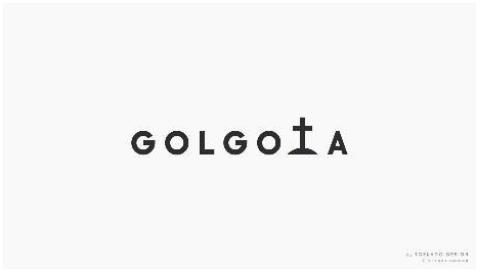 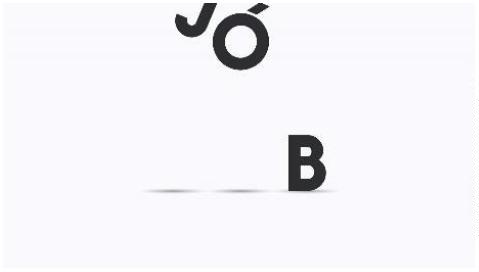 Mit akar tőled a Sátán? A hitedet... hogy el vegye... vagyis inkább, hogy Te bedobd a törölközőt miközben kifacsar, annyira, hogy keserűség jöjjönbelőled. Sátánnak egy célja van, hogy átkozd meg Istent és halj meg. Nem jó neki, hát ne legyen jó másnak sem. De ilyenkor nem vagyunk egyedül,kapaszkodj Jézus szavaiba!(Balog István írása)SÁMSONErőnek erejével nem győzhetsz! Képességeid nemcsak tőled függnek, és nem tőled származnak! Ne add el, ne áruld elhitedet egy kis emberi vágyért, mert büntetésed súlyát hordoznod kell!(Katona Viktória írása)ÉNEKEK ÉNEKE"Én szerelmesemé vagyok, s szerelmesem az enyém." Énekek Éneke 6,3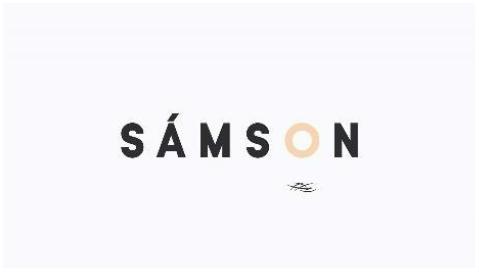 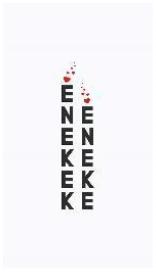 Édes dolog a szerelem, ilyenkor mámorosan sodródik az ember... ám idővel kezd ez az édes íz semleges sőt keserűvé válni... lekerül a rózsaszínszemüveg. Mennyivel értékesebb az időben meghozott döntés az érett és józan szeretet mellet, amely a keserű ízt is édessé tudja tenni, amikorkialakul a helyzet.Te, aki házasságban vagy párkapcsolatban élsz NE adj helyet egy harmadik személynek, vagy negyediknek, vagy sokadniknak, sem a szívedbensem a gondolataidban. Jézus ezt mondja erről: Aki kívánsággal tekint egy asszonyra(férfira), már paráznaságot követett el vele a szívében. Máté5,27-28Tehát mit kell tenned?Engedelmeskedjetek azért az Istennek, de álljatok ellen az ördögnek és elfut tőletek. Jakab 4,7A bűnnel szemben győzelemre vagy elhívva, ne add be a derekad a helytelen kívánságoknak!(Balog István írása)RUTH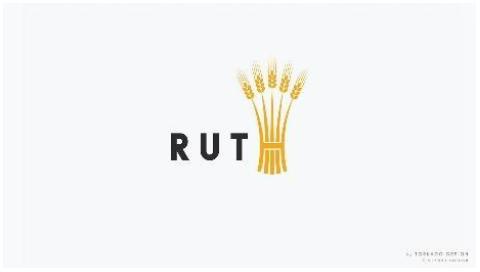 ...és így került be egy moábita asszony Jézus nemzetségtáblázatába (Mt 1:5). Ruth élete nem volt könnyű: özvegység, költözés, ragaszkodás egyteljesen más néphez és Istenhez.Ez egy nagyon gazdag történet (több erős jellemű emberről is olvashatunk benne). Bátorítalak, hogy lapozd fel a bibliádban Ruth könyvét és olvasdel figyelmesen, hogy milyen gondokkal küszködött Ruth és Naomi és hogyan gondoskodott Isten Boázon keresztül.Ajánlott olvasásra: Ruth könyve(Balog István írása)JÓZSEFJózsef története megtanít arra, hogy a "gödör alja" még NEM a történet vége!Rövid áttekintés:111Mózes 37:1-28Mózes 39:1-5, 19:21Mózes 41:14, 39-44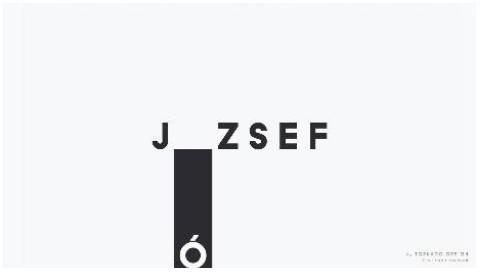 11Mózes 42:6-8Mózes 45:1-5(Balog István írása)GEDEONEgy nagyon izgalmas történet fűződik Gedeon nevéhez, elolvasható a Bírák 7. részében, így ment csatába egy 32.000 fős seregből Isten általkiválasztott 300 harcos és győztek egy jelentősen nagyobb sereggel szemben. Gedeon története megtanít arra, hogy egy ügy kimenetele nem a mierőlködésünktől, akaratoskodásunktól, tehetségünktől, pénzünktől, eszünktől vagy élni akarásunktól függ, hanem Isten gondolatától! (Azért, hogysenki se dicsekedjen)(Balog István írása)JÚDÁS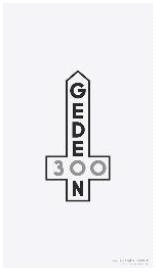 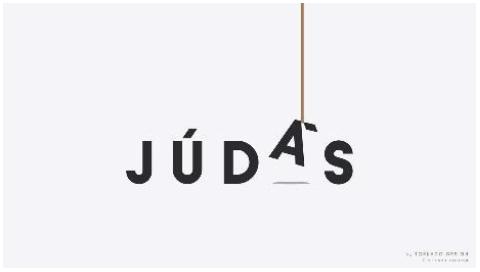 Amikor pedig Júdás, aki őt elárulta, látta, hogy elítélték, megbánta tettét, visszavitte a harminc ezüstöt a főpapoknak és a véneknek, és ezt mondta:Vétkeztem, mert ártatlan vért árultam el.” De azok ezt mondták: „Mi közünk hozzá? A te dolgod.” Erre ő a templomba hajítva az ezüstöket,„eltávozott, ment és felakasztotta magát. Máté 27,3-5Nem akarok Júdás felett ítélkezni, mert nem az én dolgom, nem az én feladatom. De ha mi nagyon elrontunk valamit, nem kell egyedül cipelnedennek terhét, Isten azt mondja van kegyelem. Péter megtalálta, végig járta/járhatta az oda vezető utat. Mi se más megoldásokat keressünk, mert jómegoldás más nincs, nem is kell.A Sátán: Embergyilkos volt kezdettől fogva, és nem állt meg az igazságban, mert nincs benne igazság. Amikor a hazugságot szólja, a magáébólszól, mert hazug, és a hazugság atyja. (János 8,44) Isten pedig: Mert úgy szerette Isten e világot, hogy az ő egyszülött Fiát adta, hogy valaki hiszenő benne, el ne vesszen, hanem örök élete legyen. (János 3,16)(Balog István írása)JÉZUS"Útált és az emberektől elhagyott volt, fájdalmak férfia és betegség ismerője! Mint a ki elől orczánkat elrejtjük, útált volt; és nem gondoltunk vele.Pedig betegséginket ő viselte, és fájdalmainkat hordozá, és mi azt hittük, hogy ostoroztatik, verettetik és kínoztatik Istentől! És ő megsebesíttetettbűneinkért, megrontatott a mi vétkeinkért, békességünknek büntetése rajta van, és az ő sebeivel gyógyulánk meg."Ézsaiás könyve 53,3-5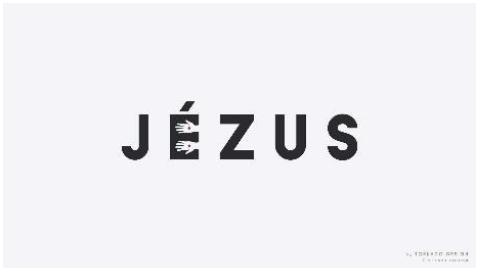 VÖRÖS-TENGERProblémád van? Üldöz az ellenség? Nincs út látszólag sem előre sem hátra? Hátratekintve félelmet érzel? Hidd el, hogy Isten megtehetné, hogyátrepítsen rajta, egy másik utat adjon, de Ő megnyitja a Te utadat, hogy kettényílva megtapasztald, hogy bárki is rettegtet, bármi is bánt,mindenhonnan "száraz" lábbal kelhetsz át. Mert veled jár!(Katona Viktória írása)Nem volt hozzá hasonló király sem előtte, sem utána.Ajánlott olvasásra: Királyok I könyve 3:5-28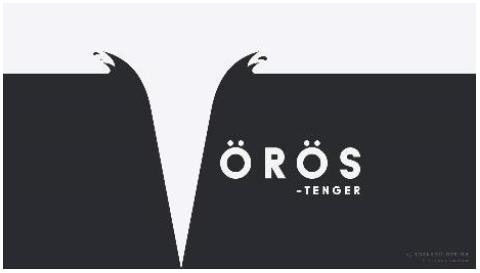 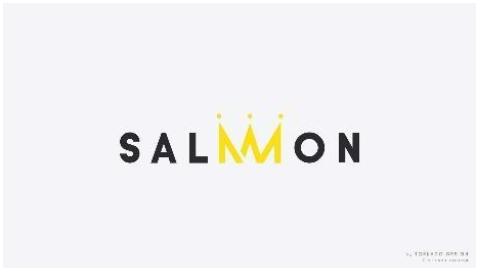 DÁNIELEgyedül Isten előtt hajtott térdet, de éppen ezért mindenkivel szemben állva tudott maradni. Dániel példát mutat nekünk abban, hogy mikor éshogyan imádkozzunk: mindig és minden körülmények között lehet.Ajánlott olvasásra:Dániel 6,10-11(Balog István írása)JÓNÁSTe hová tartasz? Ninive vagy Tarsis?Isten elől nem lehet elmenekülni.Ajánlott olvasásra: Jónás könyve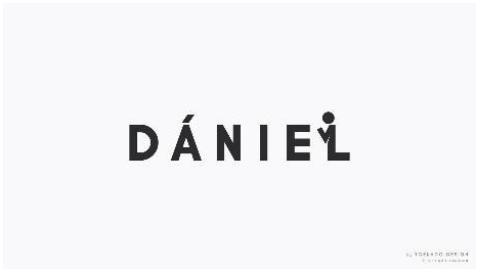 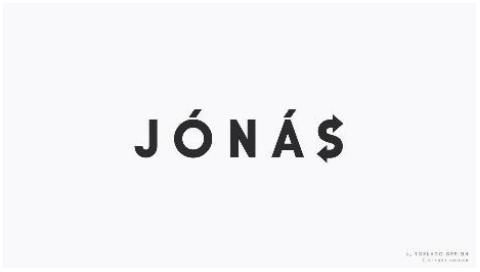 JÚDÁSMert minden rossznak gyökere a pénz szerelme: mely után sóvárogván némelyek eltévelyedtek a hittõl, és magokat általszegezték sok fájdalommal.1Timóteus 6,10LEPRÁSSok félelmetes és visszataszító betegség van a világon, közéjük tartozik a lepra is, amely elevenen elrothadást okoz az ember testében. Iszonyatosérzés, de mégis a legrosszabb, hogy elzárva kell élniük életüket. Talán a te környezetedben is vannak beteg emberek, akik nap, mint nap ezt élikát. Kinézik őket, lesajnálva tekintenek rájuk. Jézus nem így tett, Ő megérintette és meggyógyította őket. Te mit tudsz tenni? Ne sajnálkozz, nekitaszítsd, ne utálkozz, hanem lépj közelebb hozzá, építsd le magadban a falat és érezd át, hogy milyen jó is egymás közelében lenni, így tudszgyógyítani vagy akár gyógyulni.(Katona Viktória írása)6. témakörhözMilánói Edictum (részlet):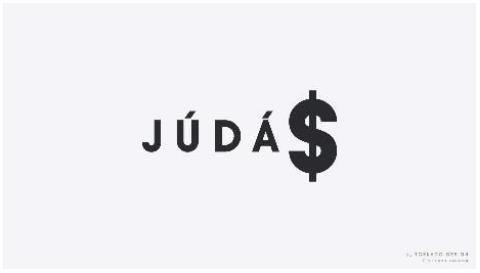 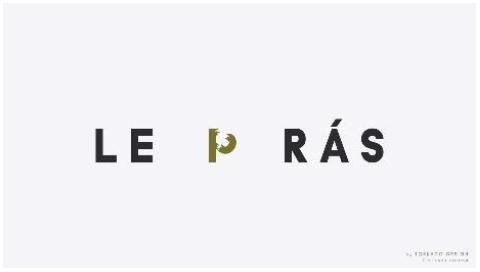 „Mivel már régóta fontolgatjuk, hogy a vallás szabadságát nem szabad elutasítani, hanem minden egyes ember értelmének és akaratának meg kelladni azt a jogot, hogy saját döntése szerint foglalkozzon az isteni dolgokkal, már korábban arra buzdítottuk a keresztényeket, hogy saját szektájukés vallásuk hitét őrizzék. De mivel ugyanabból a leiratból, amelyben ilyen engedményt kaptak ezek a keresztények, világosan kitűnt, hogy sok éskülönféle feltétel is járul ehhez, talán ezek nemsokára eltávolítottak egyeseket attól, hogy ezt megtartsák. - Amikor én, Constantinus Augustus, ésén, Licinius Augustus, kedvező előjelektől kísérve Mediolanumba érkeztünk és mindent fontolóra vettünk, ami a köz hasznára és javára szolgál, atöbbi dolog közt, melyekről úgy tűnt, hogy mindenkinek hasznára válnak, úgy döntöttünk, hogy mindenekelőtt és elsősorban olyan rendeleteketbocsátunk ki, amik biztosítják az istenség iránti tiszteletet és imádást, azaz hogy megadjuk a keresztényeknek és mindenkinek azt a szabadválasztást, hogy azt a vallást kövesse, amelyiket akarja, úgyhogy bármelyik istenség vagy mennyei hatalom jóakarattal lehessen irántunk ésmindenki iránt, aki hatalmunk alatt él. Ezt a döntést üdvös és teljesen helyes megfontolás alapján hoztuk, nehogy valakitől egyáltalán megtagadjukazt a jogot, hogy a keresztények szabályát vagy vallását kövesse és válassza, és mindenkinek joga legyen hozzá, hogy amellett a vallás mellettdöntsön, amiről úgy véli, hogy megfelel neki, hogy az istenség mindenben megadja nekünk a szokásos gondviselését és jóindulatát.Következésképp úgy tetszett nekünk, hogy kibocsássuk ezt a leiratot, hogy miután teljesen eltöröltük azokat a feltételeket, melyeket akeresztényekkel kapcsolatban korábban Méltóságodnak küldött leveleink tartalmaztak, megszűnjön mindaz, amiről kiderült, hogy teljesen afordítottja szelídségünknek és ellentétes azzal, és most mindegyikük, aki úgy döntött, hogy a keresztények vallását tartja meg, szabadon ésegyszerűen, minden zavar nélkül tarthassa azt. - Elhatároztuk, hogy ezeket az intézkedéseket teljesen tudtára adjuk Méltóságodnak, hogy tudjad:szabad és akadálytalan jogot adtunk ugyanezeknek a keresztényeknek ahhoz, hogy saját vallásukkal foglalkozzanak.” (Lactantius: De mortibuspersecutorum, 48; Euszébiosz: Hist. Eccl. X,5,2-3; m-ul: Vanyó IV:425. Baán István ford. ).http://lexikon.katolikus.hu/M/mil%C3%A1n%C3%B3i%20ediktum.htmlSzent Benedek regulája (részlet):„48. A MINDENNAPI TESTI MUNKA 48.1A tétlenség a lélek ellensége. Ezért a testvérek a megállapított időben foglalkozzanak testi munkával,más órákban pedig szent olvasmányokkal. 48.2Úgy hisszük, hogy az időt mindkettő számára következőképpen oszthatjuk be: 48.3Húsvéttóloktóber elsejéig regula.doc 2004.08.09. de. 10:30 37. oldal menjenek ki a testvérek reggel, és a primától körülbelül tíz óráig végezzék el a szükségesteendőket. 48.4Tíztől egészen szextáig olvasással foglalkozzanak. 48.5A szexta után pedig, miután fölkeltek az étkezéstől, pihenjenek ágyukonegészen csendben, vagy ha valaki olvasni akar, akként olvasson magában, hogy mást ne zavarjon. 48.6A nónát kissé korábban, fél kettőkormondják, és azután egészen a vesperásig a szükséges munkát végezzék. 48.7Ha pedig a helyi viszonyok vagy szegénységük azt kívánná, hogymaguk gyűjtsék be a termést, ne szomorkodjanak, 48.8mert akkor igazi szerzetesek, ha saját kezük munkájából élnek, mint atyáink és az apostolokis. 48.9De mindez mérséklettel történjék a kislelkűek miatt. 48.10Október elsejétől pedig a negyvennapi böjt kezdetéig egészen nyolc óráigolvasással foglalkozzanak. 48.11Nyolc órakor mondják a terciát, aztán nónáig valamennyien a rájukszabott munkán dolgozzanak. 48.12A nónárahívó első jeladásra mindenki hagyja abba a munkát és legyen készen, mire a második gongütés felhangzik. 48.13Étkezés után pedigolvasmányaikkal vagy a zsoltárok tanulásával foglalkozzanak. 48.14A negyvennapi böjt idején pedig reggeltől egészen terciáig olvasmányaikkalfoglalkozzanak, és utána négy óráig végezzék a rájuk bízott munkát. 48.15A negyvennapi böjtre mindenki kapjon egy könyvet a könyvtárból,amelyet elejétől végig olvasson el. 48.16Ezeket a könyveket a negyvennapi böjt elején adják ki. 48.17Mindenesetre azonban rendeljenek ki egyvagy két szeniort, hogy a monostorban abban az időben, amikor a testvérek olvasással foglalkoznak, küröljárjanak, 48.18és megnézzék, nemtalálnak-e hanyag testvért, aki henyél vagy beszélget, és nem törődik az olvasással, és így nemcsak magának van kárára, hanem másokat is zavar.48.19Ha ilyet találnak, - Isten mentsen ettől -, két ízben intsék meg. 48.20Ha nem javul meg, a Regula szerinti büntetéssel sújtsák, úgy hogy atöbbiek is féljenek. 48.21Ne is érintkezzék az egyik testvér a másikkal a maga idején kívül. 48.22Vasárnap hasonlóképpen olvasássalfoglalkozzanak valamennyien, azok kivételével, akik különböző feladatokra vannak kirendelve. 48.23Ha pedig valaki olyan hanyag vagy restvolna, hogy nem akarna vagy nem tudna lelki munkával foglalkozni vagy olvasni, adjanak neki más munkát, hogy ne henyéljen. regula.doc2004.08.09. de. 10:30 38. oldal 48.24A beteg vagy gyönge testvérekre olyan dolgot vagy testi munkát bízzanak, hogy se ne henyéljenek, se amunka terhe alatt le ne törjenek, vagy éppen meg ne futamodjanak. 48.25Ezek gyöngeségét mindig vegye tekintetbe az apát.”https://bences.hu/data/files/regula_magyar.pdfLuther Márton 95 tétele (részlet)12. „Mikor Urunk és Mesterünk azt mondta: "Térjetek meg!" - azt akarta, hogy a hívek egész élete bűnbánatra térés legyen (Mt 4,17).. Ezt az igét nem vonatkoztathatjuk a bűnbánat szentségi gyakorlására, azaz a bűnvallásra és a jóvátételre, ami a papok közreműködéséveltörténik.34. De nem is vonatkoztathatjuk kizárólag csak a belső bűnbánatra, mert a szív töredelme mit sem ér, ha nem hozza magával külsőleg a bűnösmivoltunk elleni sokoldalú halálos küzdelmet.. Ez a gyötrődő küzdelem tehát mindaddig tart, míg az ember gyűlöli vétkes önmagát (ez az igazi belső bűnbánat), vagyis a mennyekországába való bemenetelig.56. A pápa nem akar senkit mentesíteni és nem is mentesít a jóvátevő bűnhődéstől, hanem csak attól, amit saját illetékességében vagy azegyházi jogszabályok szerint maga rótt ki.. A pápa nem bocsáthat meg másként egyetlen vétket sem, csak azáltal, hogy azt Istentől megbocsátottnak jelenti ki és fogadja el. Viszontkétség kívül megbocsáthatja az ő számára fenntartott eseteket: ezek semmibevétele esetén a vétkesség kétség kívül megmarad.789. Isten senkinek nem bocsátja meg vétkét anélkül, hogy egyszersmind alá ne vetné a megalázkodót mindenben a helyette eljáró papnak.. A bűnbánati egyházjogszabályok csak az élőkre érvényesek, és azok szerint haldoklókra semmit sem szabad kiróni.. Ennélfogva jót tesz velünk a Szentlélek a pápa által, mikor (a pápa) a rendelkezéseiben mindig kivétellé teszi a halál óráját és aszükséghelyzetet.11111110. Képzetlenül és hibásan járnak el azok a papok, akik a haldoklóktól egyházjogszabály szerinti bűnbánati teljesítményt követelnek apurgatóriumban.1. Bizonyosnak tűnik, hogy azt a konkolyt, hogy az egyházjog szerinti jóvátevő bűnhődést át lehet változatni purgatóriumbeli bűnhődésre,akkor hintették el, mikor a püspökök aludtak.2. Régente az egyház által meghatározott büntetéseket nem a feloldozás után, hanem a feloldozást megelőzően szabták ki, hogy ezzel próbárategyék a töredelem őszinte voltát.3. A haldoklók halálukért mindennel megfizetnek, és az egyházjogi szabályok számára már halottak, joggal illeti meg őket az azoktól valófeloldás.4. A haldoklóban lelki épségének és szeretetének tökéletlensége szükségképpen nagy félelmet támaszt, annál nagyobbat, minél tökéletlenebbvolt.5. Ez a félelem és borzadás magában is elég (hogy mást ne mondjak) a purgatóriumi szenvedést előidézni, mivel a reménytelenség borzalmávalhatáros.6. Láthatjuk, hogy a pokol, a purgatórium és menny úgy különbözik egymástól, mint reményvesztés, a kétséggel küzdés és a biztonság.117. Látható, hogy a lelkeknek a purgatóriumban arra van szükségük, hogy mind félelmük fogyjon, mind szeretetük szaporodjék.8. Nem látszik bizonyítottnak sem érvekkel sem szentírási helyekkel, hogy (a purgatóriumban lévő lelkek) kívül lennének a szeretetetkiérdemlő vagy azt fokozó állapoton (Isten irgalmán).19. De az sem látszik bizonyítottnak, hogy legalábbis mindnyájan biztosak és biztonságban vannak boldogságra jutásuk felől, jóllehet mi ebbenteljesen bizonyosak vagyunk.220. Tehát a pápa a minden bűnhődés teljes elengedésén nem egyszerűen minden bűnhődés elengedését érti, hanem csak az általa kiróttét.1. Tehát tévednek azok a búcsúhirdetők, akik azt mondják, hogy a pápa bűnhődés elengedése ez embert minden bűnhődéstől feloldja ésmegmenti.22222. Éppenséggel semmit nem enged el a purgatóriumban levő lelkeknek, amit ebben az életben kellett volna az egyházi jogszabályok szerintteljesíteniük.3. Ha valaki egyáltalán megkaphatja minden bűnhődése valamilyen elengedését, akkor biztos, hogy ezt csak a legtökéletesebbek kaphatjákmeg, tehát igen kevesen.4. Természetesen az emberek legnagyobb részét becsapják, amikor nagy hanggal, minden megkülönböztetés nélkül ígérik meg nekik abűnhődés feloldását.5. Amilyen hatalma van a pápának a purgatórium felett, ugyanolyan hatalma van bármely püspöknek vagy lelkésznek a maga püspökségében,illetve gyülekezetében. …”https://mek.oszk.hu/00200/00203/00203.htmAugustinus: Vallomások (részlet)Ötödik könyv II. FEJEZET„Isten kezét semmi bűnös el nem kerülheti. Hogy futnak, hogy menekülnek előled a nyugtalan bűnösök? Hiába! látod őket, hisz nem menedékszemed elől semmi sötét rejtek. Íme, minden szép a bűnösökhöz képest, csak ők utálatosak. S árthattak-e neked? Vagy meggyalázhatták-euralmadat, mely az egektől le a legkisebbig igazságos és tökéletes? És hova futottak, mikor színed elől futottak? Hol nem találsz rájuk? Futottak,hogy ne lássák figyelő szemeidet s vakságukban beléd kellett ütközniük, - hiszen te semmit kezeid alkotásából el nem hagysz; - beléd kellettütközniök bűneikkel. Igazságosan bűnhődnek, mert elszakaszkodtak szelídségedtől, beleütköztek egyenességedbe s beleestek szigorúságodba. Nemgondolják meg ugyanis, hogy mindenhol jelen vagy, mert semmi hely téged körül nem határol, s egyedül te tudsz együtt lenni azokkal is, kikmessze vannak tőled. Bizony, jobb lesz, ha megfordulnak s feléd iparkodnak, mert te nem hagyod el egy teremtményedet sem, nem úgy, mint ők,kik elhagyták teremtőjüket. Csak meg kell fordulniok, íme máris ott vagy szívükben, a bűnvalló szívben, a rádhagyatkozó szívben, a nehézvándorság után kebeleden síró szívben s oh mily szívesen letörölöd könnyeiket. Aztán majd még több könnyük ömlik, de sírásuk immár öröm lesz,mert nem hús és vér ember, hanem te Uram, te, teremtőjük, üdíted és vígasztalod őket. És hol voltam én, mikor kerestelek téged? Előttem álltál.Én meg még magamból is kifordultam, magamat sem leltem, annál kevésbé téged!”http://mek.oszk.hu/04100/04187/04187.pdfKálvin János genfi kátéjának előszavából (részlet):„Kátét írnék, mert azt gondolták, hogy érdemes lesz azt olvasni. Igazuk volt-é, vagy tévedtek: ezt megítélni nem az én feladatom, de méltányosdolog volt részemről, ha óhajuknak megfelelni iparkodtam. Sőt egy más körülmény is nyomasztó kényszerrel tartott vissza a késedelemtől. Mertezelőtt hét esztendővel adtam ki a vallás rövid foglalatát Káté elnevezés alatt és féltem, hogy ha e művem nyilvánosságra hozásával elejét nemveszem, a Káté ismét használaton kívül marad; s ezt nem szerettem volna. Tehát ha a közjót akartam szolgálni, arra kellett gondolnom, hogy jelenművem, melyet jobbnak tartok, amannak helyét elfoglalja. Ezenkívül följegyzésre érdemes dolognak tartom, hogy a világ meggyőződhet afelől,hogy mi, kik az egyház megjavításán fáradozunk, mindenütt szívvel-lélekkel rajta vagyunk, hogy a katekhizálásnak, mely a pápaság alatt ezelőttnéhány évszázaddal kiment a divatból, mintegy újra megadjuk a polgárjogot. Mert hasznossága miatt e szent intézményt nem tehet eléggé ajánlani,s viszont: nem lehet eléggé helyteleníteni a pápistáknak azt a bűnös visszaélését, hogy a katekhizálást gyerekes haszontalanságra változtatvanemcsak megszüntették, hanem tisztátalan s istentelen babona ürügyéül is gyalázatosan fölhasználták. Mert azt a parázna hiterősítést, melyethelyére állítottak, tündöklő ceremóniákkal és mindenféle pompa álcsillogásával halmozták el; de ha mégannyira akarják is ékesíteni, csakkárhozatos istenkáromlással ékesgethetik, s ha azt hányják is föl, hogy a keresztségnél is magasabb szentség, s ha félkeresztyéneknek nevezik isazokat, kik bűzös olajukkal nincsenek megkenve, mégsincs cselekményükben semmi egyéb, mint színészi taglejtés, idétlen majmolás, mindenszellemi mérkőzés kizárásával.Ezt pedig, kedves Testvéreim az Úrban, éppen nektek azért akarom elmondani, mivel némelyek társaságotokból azt írják, hogy ti szerettek s többengyönyörködnek műveimben, sőt mások levélben egyenesen kértek arra, hogy kedvükért kezdjek e művembe. Egyébként az is elégséges ok lettvolna munkám kiadására, amit már rég hallottam felőletek kegyes és tekintélyes férfiak szájából, s amivel lelkemet egészen leköteleztétek. Mostpedig, bár hiszem, hogy magatoktól is kívánságom szerint jártok el, kérlek titeket, hogy művemet, irántatok való jóindulatomnak e bizonyítékát,vegyétek jó szívvel. Az Úr neveljen titeket egyháza épülésére a bölcsesség, okosság, buzgóság és erő lelkével napról-napra.”Genfben, 1545. november 28-án.”http://leporollak.hu/egyhtori/kalvin/irasok/KAL_KATE.HTM7. témakörhözKároli Gáspár: Vizsolyi Biblia (előlap)https://www.google.com/url?sa=i&source=images&cd=&ved=2ahUKEwjX65bWmJDnAhWMJVAKHdB7AyEQjRx6BAgBEAQ&url=https%3A%2F%2Fpim.hu%2Fhu%2Fmuzeum%2Fmutargyak%2Fvizsolyi-biblia-1590&psig=AOvVaw0_XK1KQE-bImZcRBpxU5tS&ust=1579541469233676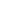 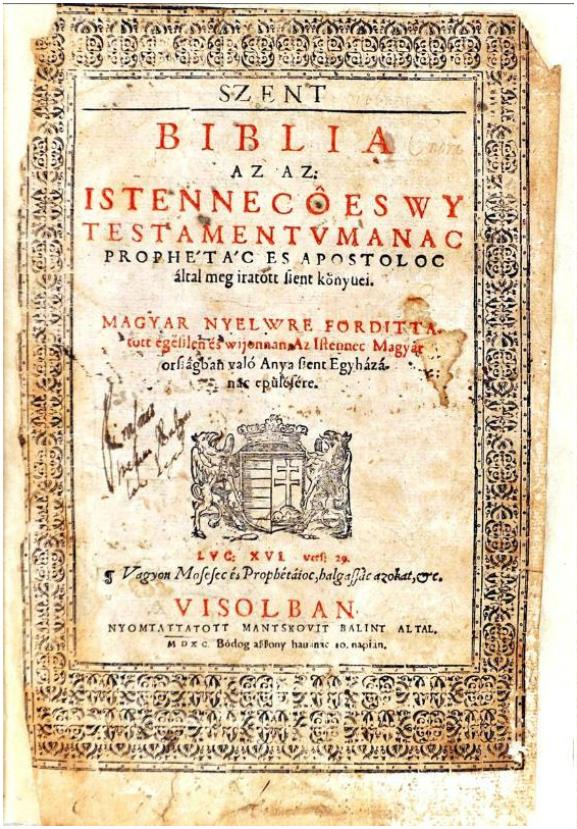 Részlet Kocsi Csergő Bálint leveléből:Mi Leopoldbúl, Berencsbűl, Komárombúi„—siralmas rabságunk után—numero negyvenegy személyeksiralmasabb rabságra kihozatánk édes hazánkbul és behozattunk szintén Olaszországnak Neapolis váro­ sáig, az hol(minek utánna sok nyomorúságok után ugy mint: az úton való fáradság, gyaloglás, éhség, vereség, szomjúság,testünkben való sérelem, némelyeknek halála — még csak fél napot is az szárazon nem engedtetett volna lennünk)mindjárt az hatalmas hispániai Carolus2-dus király gályáira hajtattunk azon kapitány által, mely újonnan fogadott haddal minket szintén ide kisértMorván, Austrián, Stirián, Carniolián és az velenczei tengeren meghordozván. Az gályákra pedig osztattunk volt numeroharmincz personae, de egyikünk harmad, avagy negyed nap meghal az ispotályban: Gömörvármegyébül napragi prédi­kátor. Az úton is Aversában Kálnai és Malomsoki Capracoraban meg­ halnak. Az szertelen nyomorúságot elunvánpenig, hárman közülünk magokat félre vették. Theate városában ismét in provincia Apennin, seu regni Neapolitani hatanhagyattanak: Miskolczi Mihály füleki, Czeglédi Péter lévai — láboknak a vasaktól rothadásig és talám Miskolczi Mihályrészérűl az elmetszésig, avagy elszakadásig kisebesedése miatt; Harsány István rima-szombati — betegsége, köszvényeés egyéb az úton való sanyarúsága miatt; Kóródi János csöglei, Szecsei János sági, Huszti Mihály — erőtlenségekmiatt. Ezek életekrűl és halálukrul még semmit nem tudunk • hanem még itt élünk 29 személyek. Nevezet szerént penigitt vannak és élnek: Sellyei István pápai, Bátorkeszi István veszprémi, Szilvasi István császári, Komáromi István ácsi,Újvári János eőrsi prédi­ kátorok az többivel együtt, az feljebb megválasztott személyeken kívül. De élnek s élünksiralomban, rettegésben, minden dolgoknak szükségé­ ben, mivel még Tergestumban, avagy Carnioliának az tenger partjánlevő városában az följebb megírt kapitánytól esztendei rabságunkban megma­ radóit ruháinktól és költségünktőlteljessegesen megfosztattunk; az hol az vitézségnek felvételével is vereséggel próbáltattunk és kényszeríttettünk...”Kelt Nápolyban, a Sz. Klára gályán, 1675. év június 6-ánhttp://epa.uz.ua/00000/00001/00019/pdf/itk_1892_2_223-229.pdfCsürös István: De Ruyter Mihály…Másnap reggel őket is a Haen hajójára vitték, azzal a beteg lelkészszel, a ki rabkórházban feküdt s igy együtt mentek De Buyter eleibe, „a ki„mely nagy örömmel örvendezett ezen a szabaduláson, mely nagy szeretetét, ritka kegyességét és emberségét mutatá hozzájok, kimondani nemlehet". A mikor meglátta ezeket a szegény, megkínzott, elrongyolódott férfiakat, ily szókra fakadt: „Sok győzelmet vívtam életemnek mindenrendiben ellenségeim felett, de ez az én legfényesebb diadalom, mdylyel Krisztusnak ártaüan szolgáit az elviselhetetlen terhek alólkiszabadítottama . Mikor Harsányi István a többiek nevében is meg akarta köszönni az admirális jóságát, az így szólt: „Nem szükség Uram! hogya mi jó akaratunkat köszönjed, mi itt éppen csak eszközei voltmik az Istennek; adjatok hálát az Istennek szabadságtok szerzőjénekMire Harsányiígy válaszolt: „Az Isten eszközeinek is meg kell adni méltó becsületüketu . A további beszél1 Harsányi István és Czeglódi Péter. V DB BUYTBRMIHÁLY, m getés fonalán, a mikor De Ruyter arról értesült, hogy a megszabadítottak között reformátusok és evangélikusok vegyesen vannak,így szólt hozzájuk: „íme láthatjátok, hogy titeket eltipor a közös ellenség és egyformán gonoszul bámk veletek, ha • ti egyetértés helyett versengtékegymással\ Erre az egyik református lelkész így válaszolt: „Mi a közös keresztet úgy hordoztuk, mint testvérek, söt mint egy szív és egy lélek. Ami pénzt, vagy egyéb segélyt mi reformátusok kaptunk, abból a hUeránusok is kikapták részüket, viszont a mi nékiök adatott, abban mi isosztoztunka . Még csak annyit emiitünk meg itt, hogy Ruyter és Welcz ellátták tisztességes ruhával a megszabaditottakat s aztán a tengernagygondoskodott arról, hagy .biztosságba helyezze őket. A mikor ez a nagylelkű s nemes inunkája be volt fejezve, csak akkor indult a foglyokatszabadító hős utolsó csatájára.” (239.o.)http://www.epa.hu/01900/01991/00014/pdf/protestans_szemle_1907_04_229-241.pdfTürelmi rendelet (részlet)Minthogy ő legszentebb felsége meg van győződve arról, hogy minden kényszer, amely az emberek lelkiismeretére erőszakkal hat, mindennél"ártalmasabb, ezzel szemben az olyan helyes türelem, amilyet a keresztényi szeretet javall, mind a vallásra, mind az államra igen nagy haszonforrása, elhatározta, hogy e türelmet valamennyi császári és királyi örökös tartományában bizonyos törvényekkel erősíti meg. [...] Minden olyannyilvános vallásgyakorlattal nem bíró helyen, ahol van száz nem katolikus család, s ezeknek van elegendő, törvényes úton biztosított fedezetükimaházak, lelkészlakok, tanítólakások építésére, s ahol a lelkészek és tanítók megfelelő ellátásáról gondoskodni képesek anélkül, hogy aszolgáltató népet ezekkel a hozzájárulásokkal túlságosan megterhelnék, avagy a reá háruló közadók viselése szempontjából meggyengítenék,legyen szabad ugyanazon nem katolikusoknak, vagyis az ágostai és helvét hitvallásúaknak, avagy a görög szertartású nem egyesülteknek[lutheránusoknak, kálvinistáknak, görög keletieknek] magánimaházakat oly módon felépíteni, hogy ezeknek se tornyuk, se harangjuk, se közútrólnyíló bejáratuk - olyan, amilyen a nyilvános templomoknak van - ne legyen; viszont mind e helyeken, mind pedig e településeken kívül szabadonmeg kell nekik engedni ezenkívül azt is, hogy lelkészeket és tanítókat alkalmazzanak, a nekik szükséges épületeket felépíthessék, s ennekmegfelelően nemcsak ezekben a magánimaházakban végezhessék el minden vallási gyakorlatukat, de elláthassák betegeiket is."https://tudasbazis.sulinet.hu/HU/tarsadalomtudomanyok/tortenelem/az-ujkor-1492-1914/ii-jozsef-politikaja-gyujtemeny/turelmi-rendelet-1781Ravasz László rádióbeszédének részlete:http://reformacio.ma/data/downloads/2016/10/28/reformacio.pdf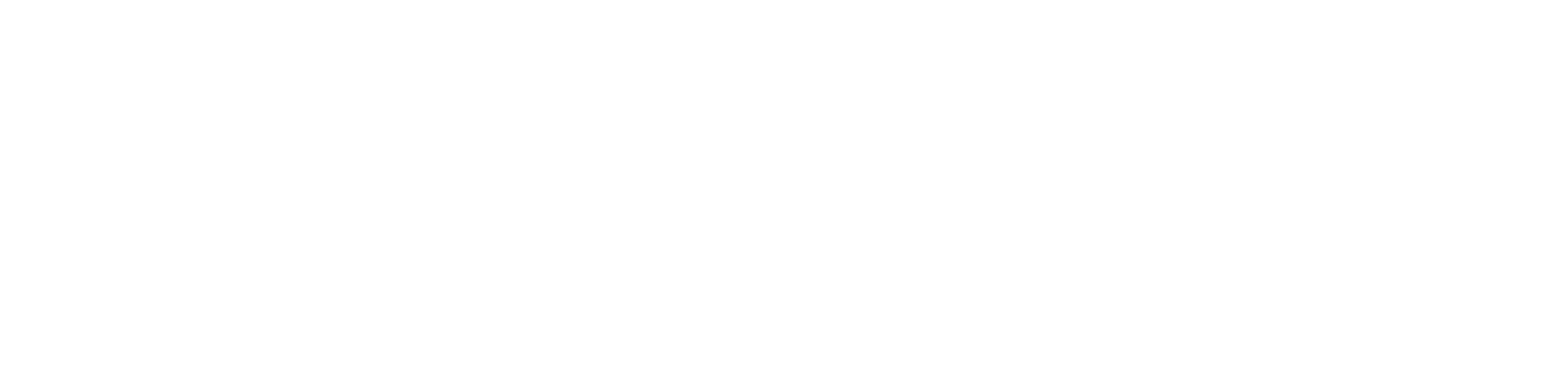 Részlet a Hitvalló Nyilatkozatból (1955)„Jézus Krisztus tegnap és ma és örökké ugyanaz" (Zsid 13,8)„1. „Aki hisz a Fiúban, örök élete van:aki pedig nem enged a Fiúnak, nem lát életet, hanem lsten haragja marad rajta"(Jn 3,36).Jézus Krisztus újjáteremtő munkája az Ige által végződik el az emberben, és csak a Szentlélek munkálta személyes hit által lesz gyümölcstermővalósággá. Noha hisszük, hogy Isten az Ő általános kegyelme által a bűn által totálisan megromlott embervilágban bizonyos ideiglenesmegoldásokat nyújt, mégis valljuk, hogy gyökeres megoldást csak az új teremtés ad, aminek részesei csak azok, akik Jézus Krisztus váltságátszemélyes hit által elfogadják.Hamisnak tartjuk tehát azt a tanítást, mely szerint a megváltás erői úgy működnek a profán történelemben, hogy ott egy állandó, pozitív irányúfejlődést idéznek elő. A történelmi materializmus optimista fejlődés-hitének ez a szótériológiai szentesítése igeellenes. Igeellenes tehát az ateológiai mezbe öltöztetett történetfilozófia, amely szerint jelenlegi társadalmi rendünket a hivatalos egyházkormányzat több nyilatkozatában amegváltás pozitív történeti hatásának, és ennek ilyen értelmű igenlését a keresztyén hit tartalmává teszi. A Krisztusban való újrateremtéskiteljesedésének irányát a szüntelen megújuló egyházban és nem bizonyos politikai, gazdasági formák változásában látjuk. A megváltás nem Istenországává növekedő profán történelmet, hanem egyre inkább kibontakozó üdvtörténelmet eredményez.2. „Elmenvén e széles világra,hirdessétek az evangéliumot minden teremtésnek"(Mk 16,15).Valljuk, hogy az egyház azért van, hogy a világot evangélizálja. Az egyház a missziói szolgálatról soha, semmi körülmények között nem mondhatle. Amennyiben lemond, létének értelmét adja fel. E küldetés tartalmilag Isten élő Igéjének hirdetését jelenti, amelynek középpontjában JézusKrisztus kereszthalálának és feltámadásának ténye áll.Ezt a szolgálatot be kell töltenie az egyháznak, akár igényli a világ, akár nem. E feladatát be kell töltenie akkor is, ha esetleg a világ, illetve azállamhatalom akadályozná, vagy egyenesen megtiltaná. Ebben az esetben kerülhet az egyház illegalitásba, s léphet akaratlanul is a mártír egyház,a szenvedő egyház útjára. A Szentírásnak és történelemnek egybehangzó tanítása az, hogy amikor az egyház komolyan vette missziói küldetését,mindig üldözésben és szenvedésben volt része. A Krisztus szenvedéseiben való részesülés az egyház kiváltsága, s ennek elkerülése legtöbbszörcsak júdási úton, a Krisztus elárulása útján volt lehetséges.Növekvő aggodalommal látjuk s bizonyosodunk meg afelől, hogy mikor egyházkormányzatunk beszüntette missziói telepeinek működését, s anem lelkészi személyek, az úgynevezett "laikus" munkások mindennemű missziói szolgálatát eltiltotta, kihasználatlanul hagyta az egyház és államközött 1948-ban kötött egyezményben foglalt lehetőségeket, s a különféle missziók (gyermek, ifjúsági, pogány, cigány és iszákosmentő misszió)teljes letiltását vagy igen nagyfokú korlátozását idézte elő. Mindezzel a mai hivatalos egyházkormányzat az evangélizációs szolgálat tudatos éstervszerű elgáncsolását tűzte ki célul. A legaggasztóbb az, hogy mindezeknek teológiai magyarázatát is adva e felelőtlen tetteket úgy ünneplik,mint missziói felfogásuk megújulását. Az egyház e missziói küldetésével egyet nem érthetünk, és Krisztus Jézus parancsának engedelmeskedve, atiltó rendelkezések ellenére a missziói szolgálat bátor továbbfolytatását minden egyháztagra, különösen a lelkipásztorra nézve kötelezőnek tartjuk.3. „Minden lélek engedelmeskedjék a felső hatalmasságoknak: mert nincsen hatalmasság, - hanem csak Istentől:és amely hatalmasságok vannak az Istentől rendeltettek"(Rm 13.1);„Istennek kell inkább engedni. hogynem az embereknek"(Csel 5,29).Hisszük, hogy jelen politikai hatóságunk is Istentől rendelt hatóság, amelynek az őt megillető tisztelettel, érte való imádsággal és mindazokban adolgokban való engedelmességgel tartozunk, amik Isten törvényével nem ellenkeznek. Tehát a politikai reakciónak nem vagyunk hívei, sőtellenezzük azt. A múlt visszaállítására sóvárgó politikai ellenforradalom minden kísérletét ellenezzük. Állampolgári kötelességeinket őszintén ésörvendező szívvel teljesítjük. Valljuk, hogy elmúlt társadalmi rendünk Isten igazságos ítélete folytán megítéltetett, de valljuk, ugyancsak az Igevilágosságánál, hogy a jelen állami és társadalmi rend - mint mindegyik - magán hordozza a bűn bélyegeit, tehát számos olyan vonása van, amitaz egyház nem igenelhet. A hitben engedelmes egyháznak a mindenkori államhatalom felé való prófétai szolgálatából következik, hogy azállampolgárok javát és igazságot szolgáló tetteiben bátorító és biztató igenléssel megerősítse a hatalmasságot, a hibákra, mulasztásokra, bűnökreazonban újra és újra rámutasson, mint az állam gyógyulásra szoruló sebeire.Aggodalommal látjuk, hogy mai egyházkormányzatunk a prófétai szolgálatnak csak az első felét tölti be, a másik felét teljesen elhallgatja, s ezáltalszolgálatának egyensúlya annyira felborul, hogy a szolgáló egyház "kiszolgáló" egyházzá vált. E helyzetet csak súlyosbítja és tetőzi az a körülmény,hogy egyházkormányzatunk olyan dolgokat is igenel, amelyekre nézve tiltó prófétai szavát kellene hangoztatnia. Ezért nemcsak arról van szó, hogya világ felé való szolgálat egyensúlya felborult, hanem arról is, hogy egyházunk - éppen szolgálata közben - az igazmondás érveit látszik elveszíteni,megfeledkezvén az egyház Urának főpapi könyörgéséről: "Szenteld meg őket a te igazságoddal: a te Igéd igazság" (Jn 17,17). Éppen ezértszükségesnek látjuk emlékeztetni minden testvérünket, hogy amikor állami vagy egyházi feletteseink előtt állunk, engedelmeskedjünk félelemnélkül Urunk akaratának azzal, hogy beszédünkben és cselekedetünkben legyünk készen félreértés és hamisság nélkül az "igen" és a "nem"megvallására egyaránt”https://www.parokia.hu/v/hitvallo-nyilatkozat-1955-56/8. témakörÖkumenikus zsinatok hitvallásaiNicea-Konstantinápolyi hitvallás:Hiszek az egy Istenben, mindenható Atyában, mennynek és földnek, minden láthatónak és láthatatlannak teremtőjében. Hiszek az Úrban, JézusKrisztusban, Isten egyszülött Fiában, aki az Atyától született minden időknek előtte, aki világosságból való világosság; igaz Istenből való igazIsten; született, nem teremtetett; egylényegű az Atyával; aki által lett a mindenség; aki miérettünk, emberekért és a mi üdvösségünkért alászállotta mennyekből, és testet öltött a Szenlélektől és Szűz Máriától, és emberré lett, megfeszíttetett érettünk Poncius Pilátus alatt, és szenvedett éseltemettetett, és harmadnapon feltámadott az Írások szerint. És felméne mennyekbe, és üle az Atyának jobbján, és ismét eljön dicsőséggel ítélniélőket és holtakat; az Ő országának nem lesz vége.Efézusi:Valljuk, hogy a mi Urunk Jézus Krisztus az Istennek egyszülött Fia, tökéletes Isten és okos lélekből és testből való tökéletes ember; istenségérenézve öröktől fogva az Atyától, emberi létére nézve pedig az utolsó időkben érettünk és idvességünkért szűz Máriától született; istenségére nézveegylényű az Atyával és emberi létére nézve egylényű velünk; mert a két természetnek egyesülése lőn; annakokáért egy Krisztust, egy Fiút, egyUrat vallunk. Az összeelegyítés nélkül való egységnek értelme szerint valljuk a szent szüzet istenszülőnek, azáltal, hogy az Isten Ige megtestesültés ember lett és ugyanazon fogantatásból egyesítette magában az ő belőle (azaz Máriából) fölvett templomot. Tudjuk, hogy az Úrral valóevangéliumi és apostoli szólásokat a teológusok részint egyesítik mint egy személyről, részint különválasztják mint két természetről valókat és azIstenhez méltókat Krisztus istenségére, a jelentékteleneket pedig az Ő emberi voltára vonatkoztatják.Kalcedoni hitvallás:Követvén a szent atyákat, mindnyájan egybehangzólag kinyilvánítjuk, hogy egy és ugyanazon Fiút, a mi Urunk Jézus Krisztust valljuk, aki tökéletesaz istenségben és aki tökéletes az emberi létben; aki valósággal Isten és valósággal ember, okos lélekből és testből való, egylényű az Atyávalistenség szerint és ugyan egylényű velünk emberi lét szerint, mindenben hasonló hozzánk, kivéve a bűnt. Istenség szerint eleve az Atyától, emberilét szerint pedig ugyan az utolsó napokban érettünk és a mi üdvösségünkért az istenszülő szűz Máriától született. Ugyanezt az egy Krisztust, akiFiú, Úr, Egyszülött, két természetből összeelegyítetlenül, elválhatatlanul, oszthatatlanul, elkülöníthetetlenül valónak ismerjük el. Az egyesülés általsemmiképpen sem töröltetett el a természetek különbözősége, sőt, inkább mindegyik természet megtartotta a maga tulajdonságát, és egy személybeés egy lényegbe egyesült, nem két személyre oszlott vagy vált szét, hanem egy és ugyanazon Fiú és Egyszülött, Isten Ige, Úr Jézus Krisztus;amiképpen hajdan szólottak felőle a próféták, és amiképpen maga az Úr Jézus Krisztus tanított minket, és amit az atyák hitvallása előnkbe adta.Hiszek a Szentlélekben, Urunkban és éltetőnkben, aki az Atyától és a Fiútól származik, akit az Atyával és a Fiúval együtt imádunk és dicsőítünk,és aki szólt a próféták által. Hiszem az egy, szent, egyetemes és apostoli egyházat. Vallom az egy keresztséget a bűnök bocsánatára. Várom a holtakföltámadását és az eljövendő örök életet. Ámen."(Szűcs Ferenc: Hittan 12, tanári segédkönyv, RPI, Budapest, 2000. 49-50.)10. vagy 17. témakörhözKovács úr kb. 40 éves, nős, 4 gyermekes apa és munkanélküli. Felesége váratlanul megbetegszik, az orvosi vélemények szerint gyógyíthatatlan,csak hetei vannak hátra. Kovács úr megtudja, hogy városukban Mr. Evans külföldi cégtulajdonos laboratóriumában már előállítottak olyangyógyszert, amely nagy valószínűséggel meg tudná feleségét menteni. Felkeresi hát Mr. Evanst, aki közli vele, hogy a kísérleti kúra teljes ára kb.40.000.0002 forintba kerül. Kovács úr barátaihoz fordul, gyűjtést rendeznek, és sikerül összegyűjteni 20.000.000 forintot. Sajnos Mr. Evans ne, tudés nem hajlandó kedvezményt adni. A feleség állapota közben rosszabbodik. Egy bizonyos látogatás alkalmával Kovács észreveszi, hogy Mr.Evans az asztalon felejtette a laboratórium kulcsát. Elteszi, majd megszerzi a felelésége számára fontos gyógyszert. Eddig tart a történet. Elítélendő-e Kovács úr tette? Válaszát indokolja!”(Szűcs Ferenc: Hittan 12. tanári segédkönyv, RPI, Budapest, 2000., 143. o.)10. vagy 17. témakörhözBibliai történetek ma3:Tomi 16 éves, aki egy októberi napon összeveszett az apjával, mert más elképzelései voltak az életről, mint amit otthon látott. Az apja nagyonsokat dolgozott, és a bátyja besegített a családi vállalkozásba. Semmi kedve nem volt ezt a hagyományt folytatni. Kért az apjától egy jelentősebbösszeget, aztán lelépett otthonról. Lett egy csomó jófej haverja, szép modellekkel jött össze, akikkel szívesen járt bulizgatni meg sokat utazott.Végül is fiatalság, bolondság. Meg hát mikor élje ki magát az ember, ha nem 16 évesen. Aztán elfogyott a pénze, és eltűntek a barátok mellőle.Tomi bajban van. Nincs senki, akihez fordulhatna. Haza nem akar menni, mert az elég ciki, a gimit nem fejezte be, nem ért semmihez. Azontanakodik, hogy nincs semmi értelme az életének. Hogyan tovább?-(a tékozló fiú – Lk 15,11-32)23A gyógyszerárak az eredeti szöveghez képest – az inflációt mértékét követve – megváltoztak.Felfedhető a bibliai összefüggés, de nem kötelező.Míra 17 éves, 11. osztályos, egy egyházi gimnáziumban. Van egy barátja, akivel nagyon szeretik egymást. Azt tervezik, hogy majd érettségi utánössze fognak házasodni, mindketten a Műszaki Egyetemre mennek, de mellette majd dolgoznak, és együtt kezdik el a felnőtt életüket. AzonbanMíra pár napja furán érzi magát. A biztonság kedvéért egy reggel csinál egy terhességi tesztet és kiderül, hogy gyermeket vár. Elmondja Attilának,a barátjának, hogy mi a helyzet, aki teljesen kétségbe esik. Nem tudják, hogy elmondják-e a szüleiknek? Vagy, hogy kitől kérhetnének segítséget.Mit tegyenek?(Jézus születésének ígérete – Mt 1,18-20, Lk 1,26-30)Cheng 15 éves, ázsiai származású fiú, aki év közben érkezik a 9. osztályba. Alacsony, kicsit duci, alig beszél magyarul, mert szüleivel nem régérkeztek az országba. Az osztálytársak közül páran rászállnak, sokat cikizik az új fiút pl. szünetben dobálják a tolltartóját meg a könyveit, elveszika szendvicsét, lökdösik. Az osztály többi tagja tudja, hogy mi történik, de nem akarnak beleavatkozni, nehogy ők váljanak célponttá. Inkább szemethunynak az események felett. Egy nap, délután a tesiöltözőben elszabadulnak az indulatok, és nagyon megverik Chenget, akinek több helyenfelszakad a bőre, és vérzik a feje. A nagyhangú támadók, miután elvették a fiú pénztárcáját, elmennek a helyszínről. Cheng már korábban semakart a dologból ügyet csinálni, mert attól fél, hogyha a tanárok megtudják mi történik, még rosszabbra fordulnak a dolgok. Mit lehet itt tenni?-(az irgalmas samaritánus - Lk 10,25-37)Lilla 16 éves vak lány. Születése óta nem lát, az osztálytársai megszokták már, hogy ő laptoppal dolgozik, és általában szóban felel a dolgozatírásokhelyett. Csendes, visszahúzódó, szorgalmas, és osztálytársai segítségére szorul, különösen akkor, amikor valami ismeretlen helyre vagy idegenterembe kell menni, nem a begyakorolt útvonalain. Ez a feladat rendszerint Andira, a padtársára hárul. Az egyik ebédszünetben meghallja, hogyAndi az egyik barátnőjével az egy hét múlva esedékes szalagavatós bulit tervezgetik, és megfogalmazódik benne, hogy ő is szívesen elmenne erreaz összejövetelre. Mikor próbál csatlakozni ehhez a beszélgetéshez, és felveti, hogy ő is szívesen elmenne, a lányok hirtelen elhallgatnak, kínoscsend áll be. Egyik sem szeretné tönkre tenni a várva várt bulit azzal, hogy Lillát pátyolgatják meg kísérgetik. Vajon mi lehet a megoldás erre ahelyzetre?-(a vak Bartimeus – Mk 10,46-52)Andris 18 éves, végzős diák aki rajong a biológiáért. Tervei szerint orvosi egyetemre készül. Menő, meghatározó alakja az osztályának, a többiekhallgatnak rá, de tanárai is kedvelik, mert megbízható, okos, segítőkész fiú. Egy alkalommal megtudja, hogy az iskola legjobb biosztanára, aki aző fakultációját is tartja, bajba kerül, mert egy elégedetlen szülő bántalmazással vádolja (ami valójában nem történt meg) és bepereli, így az ügytisztázásáig felfüggesztik a tanárt. Peti tudja, hogy igazságtalanul vádolják tanárát, és szeretne kiállni mellette, de nem akar bajba kerülni, hiszen atovábbtanulására kellene koncentrálnia. Mit kellene tennie?(Péter megtagadja Jézust – Lk 22,54-62)Szinti 15 éves lány. Nagyon csinos, derékig érő, szőke, göndör haja van. Az osztályban a lányok nem annyira kedvelik, mert az a hír járja, hogyelég sok barátja volt már. A fiúkat persze ez nem zavarja, sőt… Fogadásokat kötnek, hogy vajon ki lesz a következő, aki fel tudja szedni… Szintinagyon szeretné, ha szeretnék, nagyon szeretne népszerű maradni, amiért mindent megtesz. Egy nap úgy dönt, hogy egy melltartós képeket posztolmagáról, amire aztán kapja sorra a kommenteket. A helyzet eldurvul, a kommentek egyre trágárabbak. Nem mer szólni senkinek a dologról. Várja,hátha elcsitul az ügy. Próbálja kerülni a találkozásokat. Szünetekben mindig a mosdóba megy, hogy ne kelljen senkivel beszélnie, és amint vége atanításnak, rögtön haza siet. Kinek és hogyan kellene segíteni ebben a helyzetben?-(a samáriai asszony – Jn 4,1-42)